                       INSTITUCIÓN EDUCATIVA EL PLANCHÓN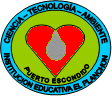 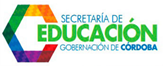 Con  reconocimiento de carácter oficialSegún Resolución No. 000992 mayo 18 de 2016  Jornada Única Para los niveles de Preescolar y Básica  y Media Académica Emanadas de la Secretaria de Educación del  Departamento de Córdoba.DANE: 223574000334 - NIT: 812007594-0  CODIGO REGISTRO PEI 294-498 de 2016  RENDICION DE CUENTASAÑO LECTIVO 2017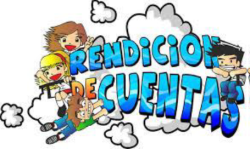 RECTORA:PATRICIA ALFARO PAEZ NEGRETHE .E: Mail patriciapaez25@gmail.com  Celular 3216492159Que es rendición de cuentas?“La rendición de cuentas es el proceso en el cual las administraciones públicas del orden Nacional y Territorial y los servidores públicos comunican, explican y argumentan sus acciones a la sociedad” (MEN, 2007). La conforma el conjunto de acciones planificadas y su puesta en marcha por las instituciones del Estado con el objeto de informar a la sociedad acerca de las acciones y resultados producto de su gestión y permite recibir aportes de los ciudadanos para mejorar su desempeño. Principios constitucionales: transparencia, responsabilidad, eficacia, eficiencia e imparcialidad y participación ciudadana en el manejo de los recursos públicos y los proyectos presentados. Documentos de política: Plan Nacional de Desarrollo, Plan de Desarrollo Territorial, Plan Educativo Institucional, Plan de Mejoramiento Institucional. Marco Legal: Constitución Política, Ley 115 de 1994, Ley 715 de 2001, la Ley 489 de 1998 y la Ley 1474 de 2011, Decreto 4791 de 2008, Decreto 1860 de 1994, Decreto 1075 de 2015,Directiva Ministerial No. 22 del 21 de julio de 2010, Directiva Ministerial No. 26 de noviembre 21 de 2011.INFORMACION GENERAL INSTITUCION EDUCATIVA EL PLANCHON-2017MATRICULA SIMAT -2017MATRICULA 2017MATRICULA 2017ANALISIS PORGESTIONESQué se logró.Cómo se logró.Qué se gastó.Cómo se gastó.Qué se proyecta a futuro en elestablecimiento educativo.GESTION DIRECTIVAFORTALEZASSe cumple la ejecución del sistema de gestión de calidad teniendo en cuenta las directrices de la secretaria de educación del departamento Córdoba.Se permanece trabajando de manera colaborativa, cooperativa y participativa desde la gestión de calidad, permitiendo la participación de toda la comunidad educativa.FORTALEZASA través del diagnóstico institucional desarrollado por la Gestión de Calidad, se han realizado procesos en toda la estructura dinámica del establecimiento educativa, tal es el caso de la política institucional establecida luego  de especificar las necesidades; de la resignificación del currículo y las metas institucionales, atendiendo así la nueva procesos.Los medios de comunicación se han perfeccionado en forma continua en cada uno de los procesos y subprocesos institucionales.El Sistema de Gestión de Convivencia Escolar, se encuentra en procesos de reestructuración.FORTALEZASSe implementó la Jornada Única, aprobada por parte del Consejo Directivo de la Institución, según resolución número 000992 de Mayo 18 de 2016. Se establecieron estrategias pedagógicas que permiten fortalecer y mejorar los procesos de enseñanza – aprendizaje en los estudiantes de grado 3, 5, 9 y 11, logrando así capacitar a los docentes en el manejo y uso adecuado de las TIC`s.Se logró significativos avances en los resultados ICFES Saber 3º 5º, 9º y 11 º obteniendo así el primer lugar a nivel municipal en los resultados saber 11º.OPORTUNIDADES DE MEJORAMIENTO	Continuar fortaleciendo los procesos académicos por medio de simulacros y estrategias didácticas de aprendizaje que permita al establecimiento educativo sostener los resultados obtenidos en años anteriores.Hacer extensivo el horizonte institucional a toda la comunidad educativa mediante estrategias metodológicas que permitan dar conocimiento y apropiación del mismo.Dar viabilidad práctica a todas las decisiones tomadas en cada uno de los órganos del gobierno escolar.Seguir aplicando la política de estímulos a estudiantes, docentes y padres de familia que se destaquen durante el año escolar.OPORTUNIDADES DE MEJORAMIENTOSeguir realizando alianzas con	los	diferentes aliados estratégicos para el mejoramiento de los procesos institucionales.Continuar con la participación del gobierno escolar, junta de padres y consejo directivo. Diseñar e implementar el proceso de inducción a estudiantes  y docentes nuevos.Dar	operatividad	y	aplicabilidad	en	todos	los	campos	a	la organización y planeación desarrollada por Gestión de Calidad.GESTION ADMINISTRATIVA YFINANCIERAINFORME PRESUPUESTALINFORME EQUIPO ADMINISTRATIVOPRESUPUESTO INICIAL DE INGRESOS Y RECURSOS DE CAPITAL  VIGENCIA  2017 APROBADO NOVIEMBRE DE 2016 CONSEJO DIRECTIVO.INFORME PRESUPUESTALINGRESOSOPERACIONALESDE TRANSFERENCIASRECURSOS DE CAPITALGASTOSDE FUNCIONAMIENTODE INVERSIÓNINSTITUCION EDUCATIVA EL PLANCHONPROGRAMA ANUAL DE CAJA  PAC /FLUJO DE CAJA  2017REPORTES TRIMESTRALES DE INFORMES FINANCIEROS A LA GOBERNACION DE CORDOBA, MUNICIPIO DE PUERTO ESCONDIDO CORDOBA, CONTRALORIA DEPARTAMENTAL, CONSEJO DIRECTIVO DE LA INSTITUCION Y COMUNIDAD EDUCATIVA EN GENERAL. EJECUCION PRESUPUESTAL DE GASTOS E INVERSIONESSecretaria de Educacion DepartamentalGESTION ADMINISTRATIVA Y FINANCIERAFORTALEZASLos  ingresos  de  la  Institución  se  realizan  ajustados de acuerdo  a   los requerimientos Nacionales.Se mantiene en mejoramiento continuo el plan de compras anual, ajustado a las necesidades de la Institución, con el debido control de ejecución del mismo. La contabilidad se realiza con todos los soportes y se entregan oportunamente, los cuales son supervisados por personal calificado.FORTALEZASSe realiza un buen manejo de las políticas de bienestar institucional, apoyo en las extensiones interinstitucionales y programas de desarrollo.Buenas relaciones interpersonales y un buen manejo de los  canales de comunicación.Buen manejo y ejecución de los recursos financieros de la Institución.OPORTUNIDADES DE MEJORAMIENTOSe desarrollar formaciones al personal en los procesos de mantenimiento y uso adecuado de recursos, equipos y distribución de los espacios para el aprendizaje.Solicitar acompañamiento a las autoridades competentes a nivel municipal y departamental para diseñar políticas de formación para fortalecer los procesos de los estudiantes con  necesidades cognitivas especiales.Realizar acuerdos y convenios, de una manera estructurada, para dar plena participación a todos los entes dentro de los procesos de bienestar estudiantil.Se requiere con urgencia solucionen el problema de falta de Auxiliar Administrativo, personal de aseo, vigilancia, cambio de la unidad sanitaria, secretaria, relleno de patio, un aula múltiple cubierta, restaurante, mejoramiento de la entrada y frente de la I.E., Laboratorios (física, inglés, química y de informática), Biblioteca, dos bloques de aula y una bodega.GESTION ACADEMICAFORTALEZASSe obtuvo el mejoramiento en el desempeño de las pruebas Saber 11, saber 359.Restauración de los planes de estudio por áreas y ajuste desde las competencias, desempeños, DBA y ajustados con los lineamientos del Ministerio de Educación .Resignificación del curricular en el cual los docentes presentan  propuestas metodológicas, estrategias curriculares, nuevas acciones didácticas, soportadas bajo parámetros desde Gestión de Calidad educativa. Reestructuración de los nuevos formatos de los planes de áreas y redefinición de planeación de clase.Actualización de los esquemas de seguimiento y control de asistencia.Organización del P.E.I. por cada una de sus gestiones.Desarrollar los lineamientos del programa PTA.La I.E. El Planchón ascendió categoría B por el ICFES en el año2017.La I.E. El Planchón cuenta con una sala de informática dotada de 36 computadores en buen estado y 8 en regular estado en la sede principal, 100 table en buen estado 36 table en regular estado, 3 video beam, además cuenta con sistema de cámara y un punto vive digital. La sede el Palmar cuenta con 3 portátiles, 1 video beam. OPORTUNIDADES DE MEJORAMIENTOContinuar buscando recursos y apoyo interinstitucional privado, público nacional e internacional, para el mejoramiento continuo de la gestión.Permanecer escrutando mejores procesos de desempeño en las pruebas Saber 11 y saber 359.Dar continuidad al seguimiento y control de egresados.Fomentar el desarrollo del trabajo interdisciplinario.Dar aplicabilidad y cumplimiento a lo estipulado frente al modelo educativo socializado.Velar por el cumplimiento, seguimiento y control del Sistema Institucional de Evaluación y Promoción de Estudiantes (SIEE).Fortalecer las pruebas saber 3, 5, 9 y 11 por medios de los simulacros y orientaciones del PTA.OPORTUNIDADES DE MEJORAMIENTOPromover la articulación de los proyectos obligatorios transversales.Reformar la operatividad del comité de convivencia escolar.Actualización de formatos para todos los subprocesos de la gestión de acuerdo a lo estipulado por gestión de calidad.Reestructuración de un plan de adaptación curricular	didáctico y de	una	política institucional para estudiantes con dificultades académicas y necesidades educativas especiales.Adecuado	análisis	de	resultados	externos	para	elmejoramiento académico.En el año 2016 la Ruta de Acompañamiento Día E, desde la Estrategia de Integración de Componentes Curriculares (EICC), enfoca sus acciones en la orientación a los establecimientos educativos hacia la excelencia educativa a través del fortalecimiento curricular para lograr currículos de calidad y el mejoramiento del aprendizaje haciendo uso adecuado de las herramientas didácticas e instrumentos de formación.Por medio de la estrategia de Integración de Componentes Curriculares (EICC), la cual integra los documentos de referencia, los materiales educativos y los instrumentos de evaluación interna y externa, se espera que los establecimientos educativos inicien y/o fortalezcan el proceso de revisión y actualización de los planes de área y aula, impactando los procesos de enseñanza-aprendizaje, los procesos de evaluación y los procesos de acompañamiento pedagógico.GESTION COMUNIDADFORTALEZASImplementar el Proyecto Escuela de Padres de la Institución Educativa.Desarrollo del proyecto de prevención de desastres con acompañamiento de la Defensa Civil Colombiana, la CVS y Gobernación de Córdoba.El establecimiento Educativo cuenta con  el interés en los programas de inclusión y atención a grupos en estado de vulnerabilidad.Desarrollar los proyectos institucionales de manera transversal. FORTALEZASSeguir con la continuación de los Proyectos de Vida de los estudiantes, en la asignatura de Ética y Valores, como proyecto institucional.Desarrollo del proyecto de Educación sexual. Formación en el uso pedagógico de las TIC´s a docentes y padres de familia de la Institución, por medio de los convenios interinstitucionales.Existe un Proyecto de servicio estudiantil obligatorio, que aborda las necesidades de la comunidad y contribuye a su mejoramiento, causando un impacto positivo.OPORTUNIDADES DE MEJORAMIENTOConstruir  lineamientos que permitan mejorar la atención educativa a grupos en situación de vulnerabilidad.Operativizar los proyectos obligatorios de manera dinámica y transversal.Redefinir los proyectos de vida, desde las expectativas y necesidades de los estudiantes, para el cambio de actitud y el logro de compromisos autónomos.Propender por el acompañamiento de diferentes entes gubernamentales o no gubernamentales con la prevención de riesgos frente al consumo de drogas y sustancias psicoactivas.Integrar a los egresados en los procesos institucionales.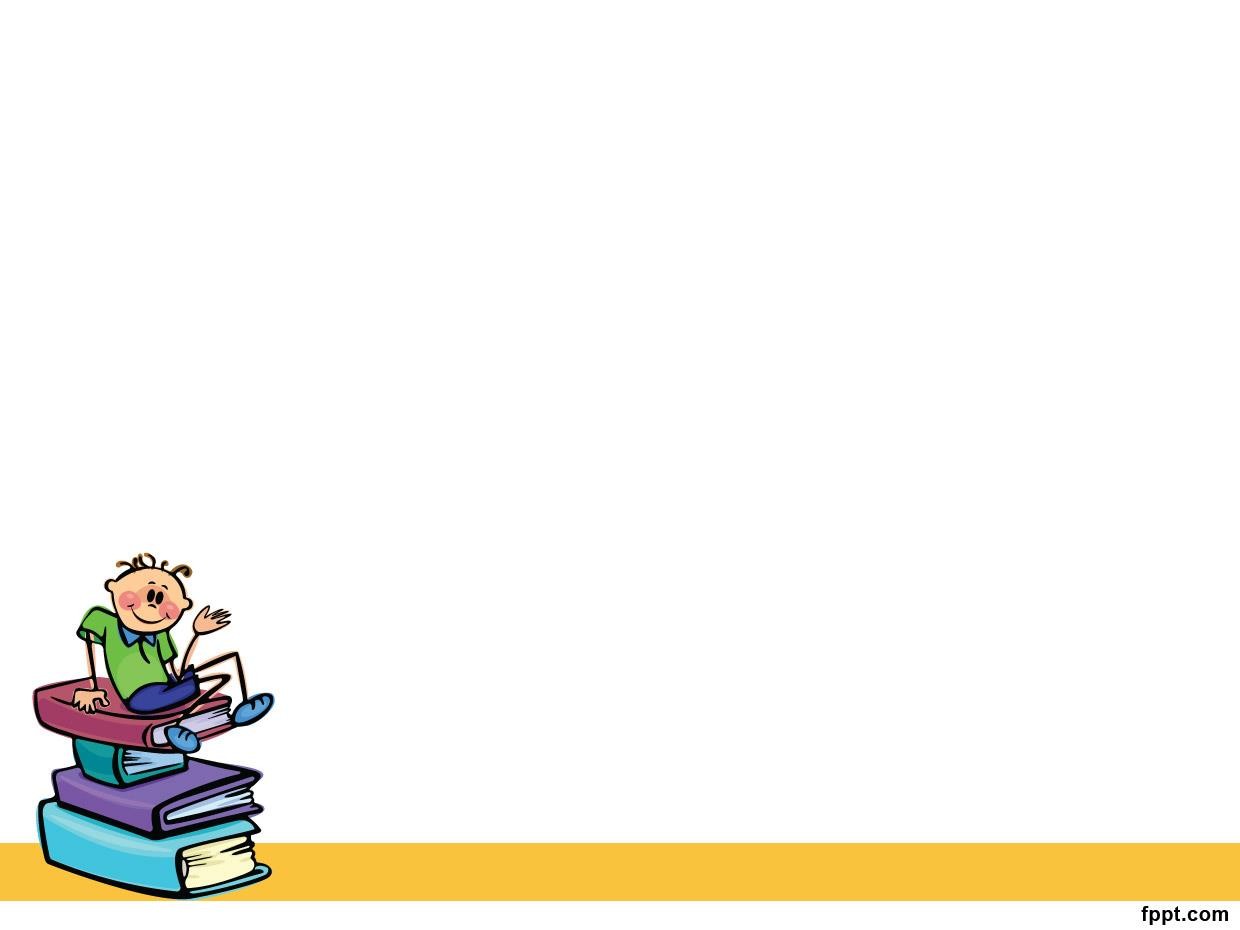 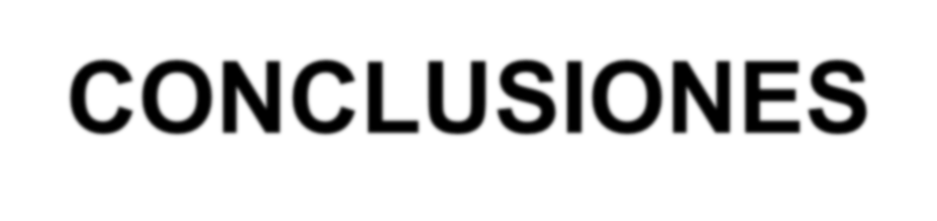 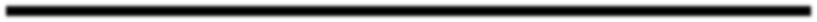 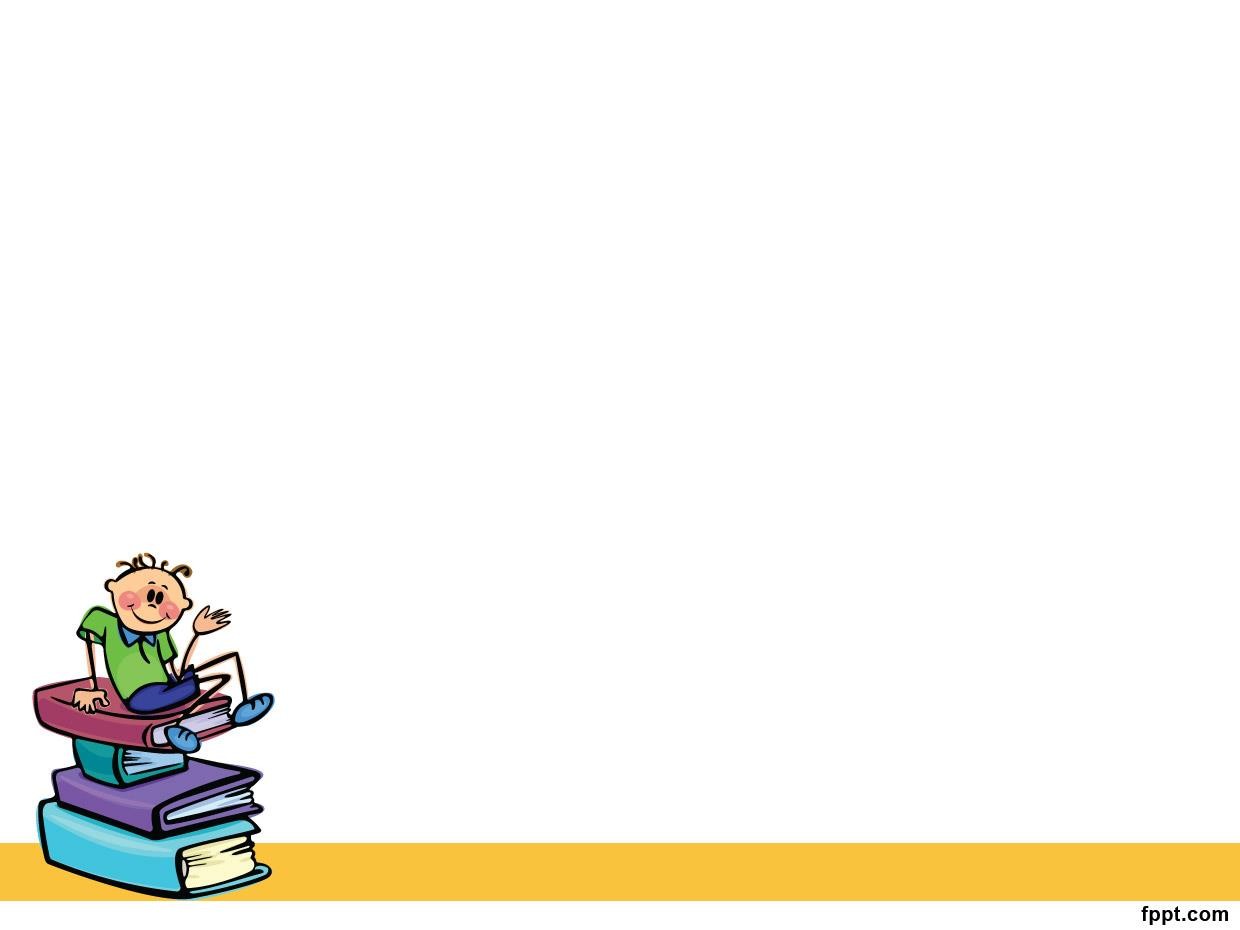 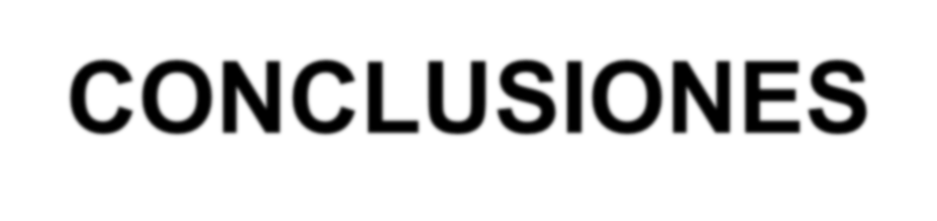 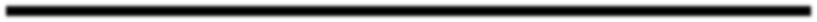 La Institución depende totalmente de las transferencias que hace el Ministerio de Educación Nacional.La mayoría de recursos se invierten en funcionamiento, mantenimiento y mejoramiento general, compra de insumos. La planta física, de la sede el Palmar le falta mejorar la infraestructura (restaurante escolar, unidad sanitaria, bloque de aulas, cancha deportiva) y legalizar la documentación de las escrituras, poseer materiales de regular calidad, requieren de permanente mantenimiento.Los datos presentados en este informe dan cuenta de una buena gestión financiera de la institución que ha permitido priorizar los recursos de acuerdo a las necesidades de desarrollo institucional.EVIDENCIAS FOTOGRAFICAS DE RENDICION DE CUENTAS AÑO 2017REUNION CON LA COMUNIDAD EDUCATIVA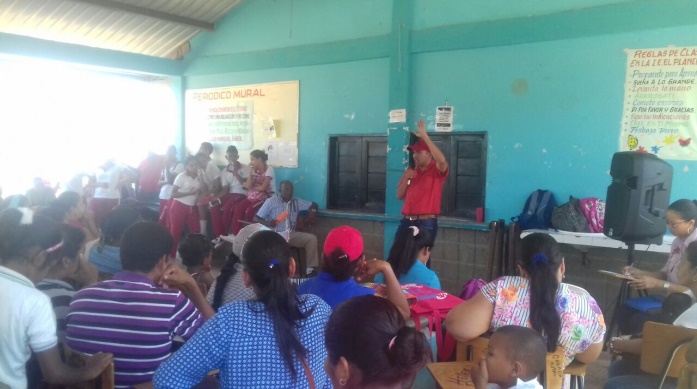 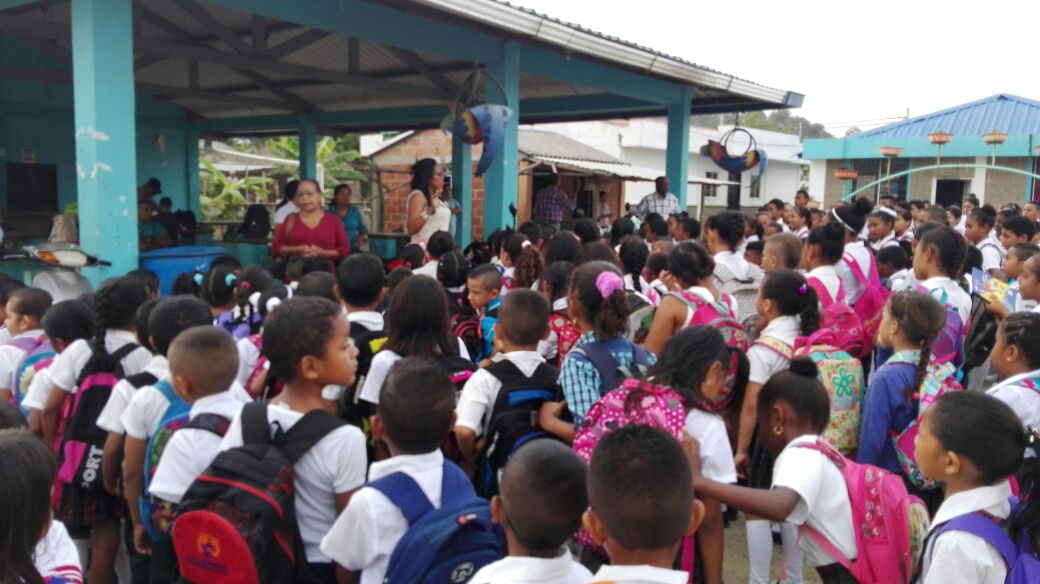 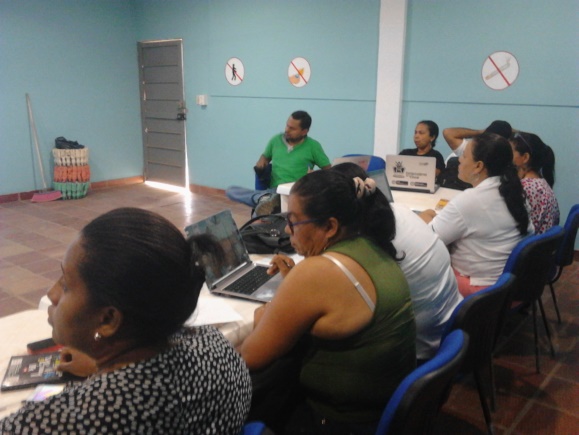 REALIZACIÓN DE EVENTOS Y ACTIVIDADES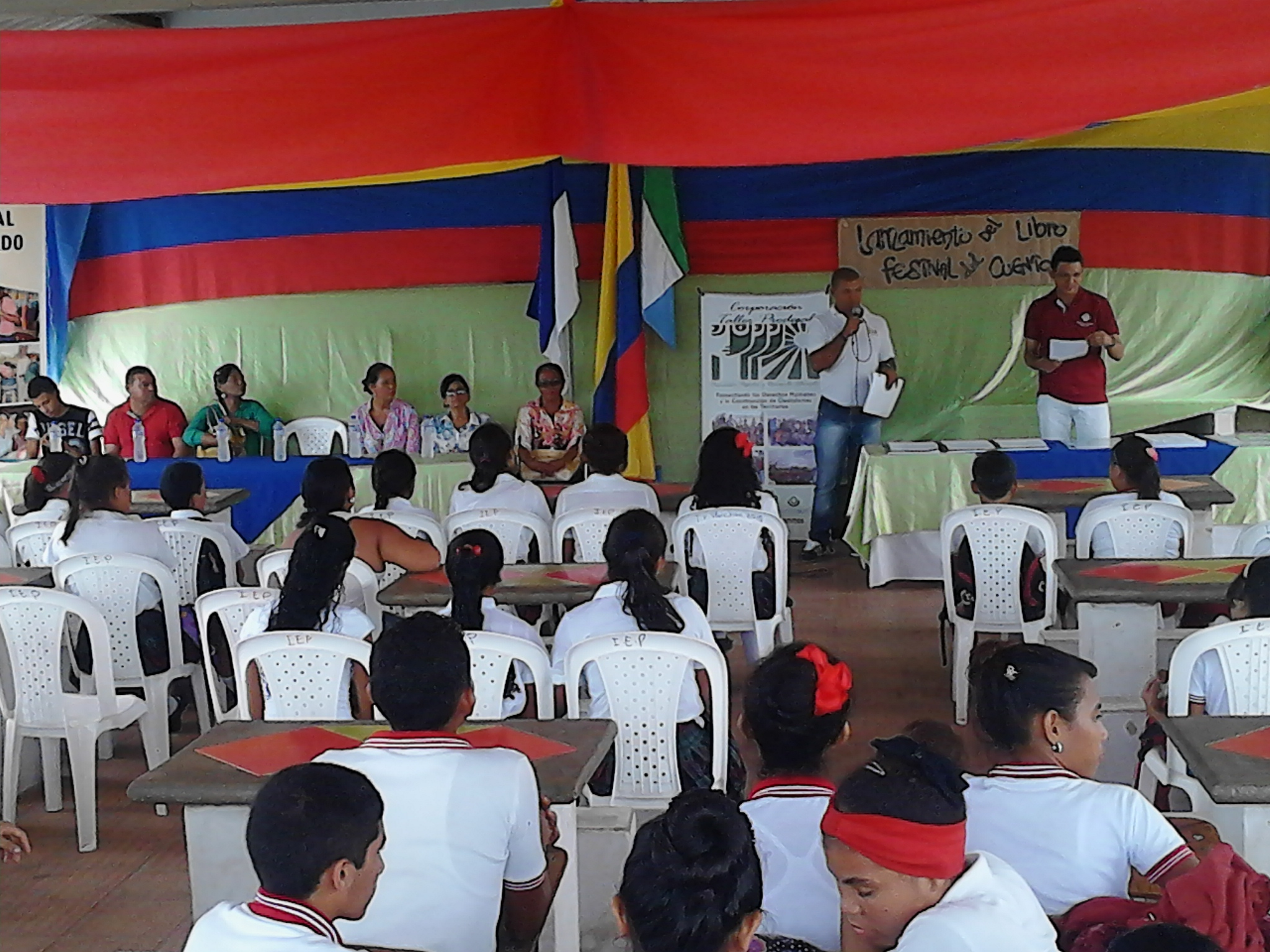 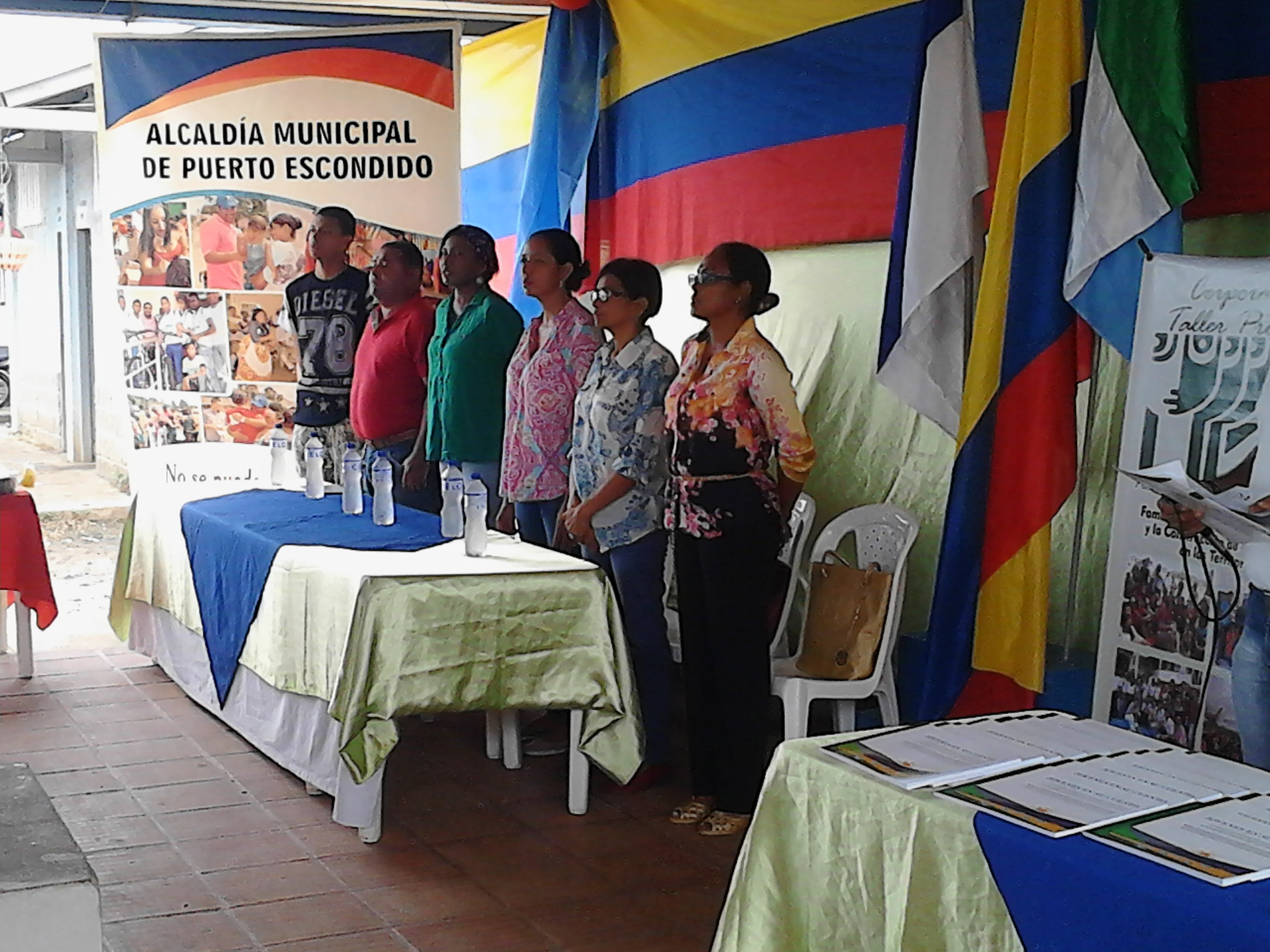 CAPACITACIÓN DOCENTE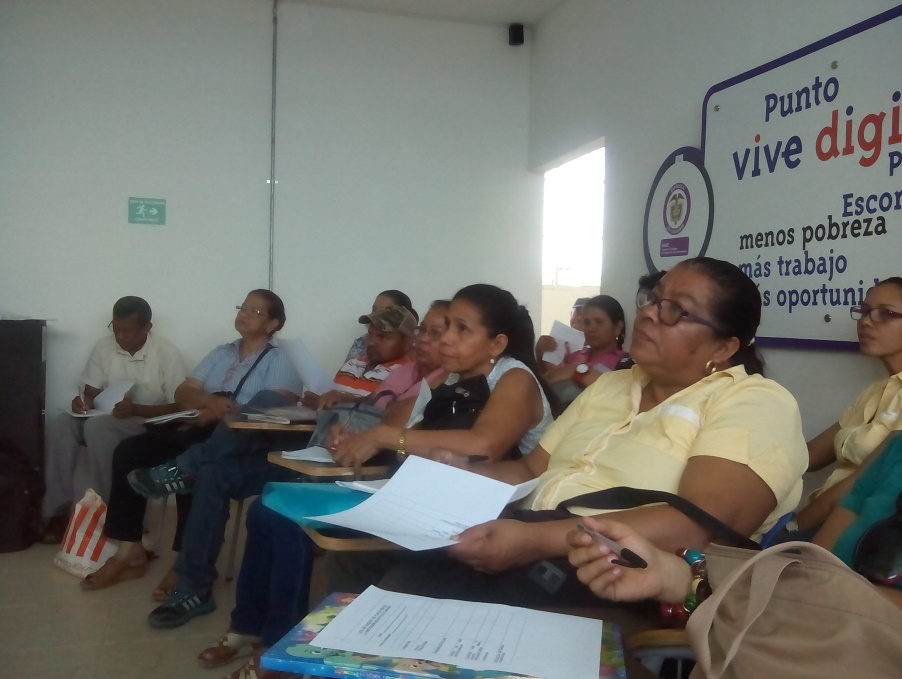 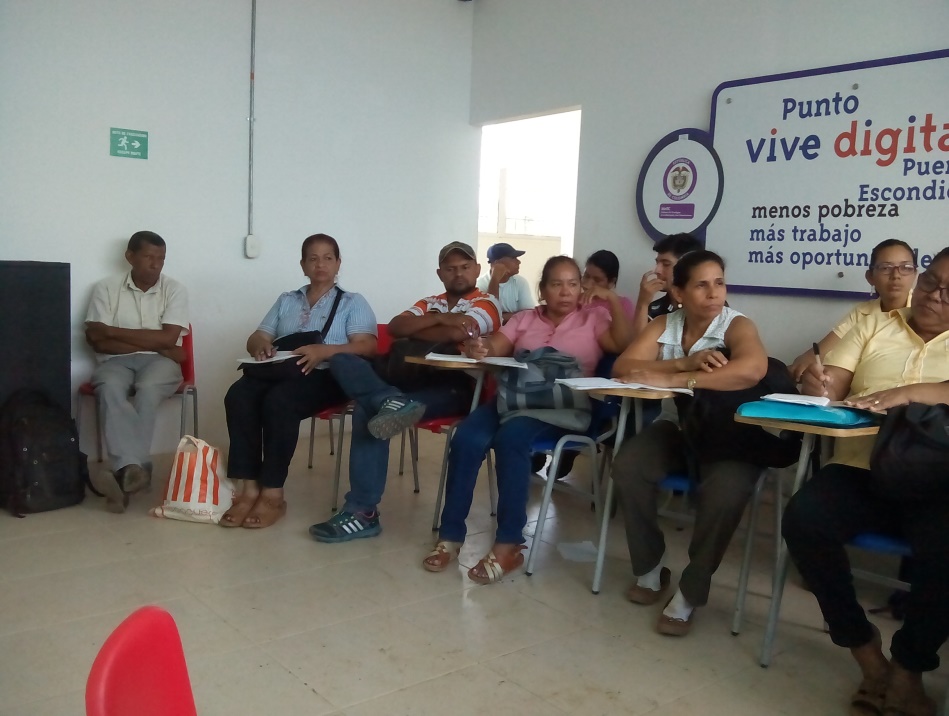 JUEGOS INTERCURSOS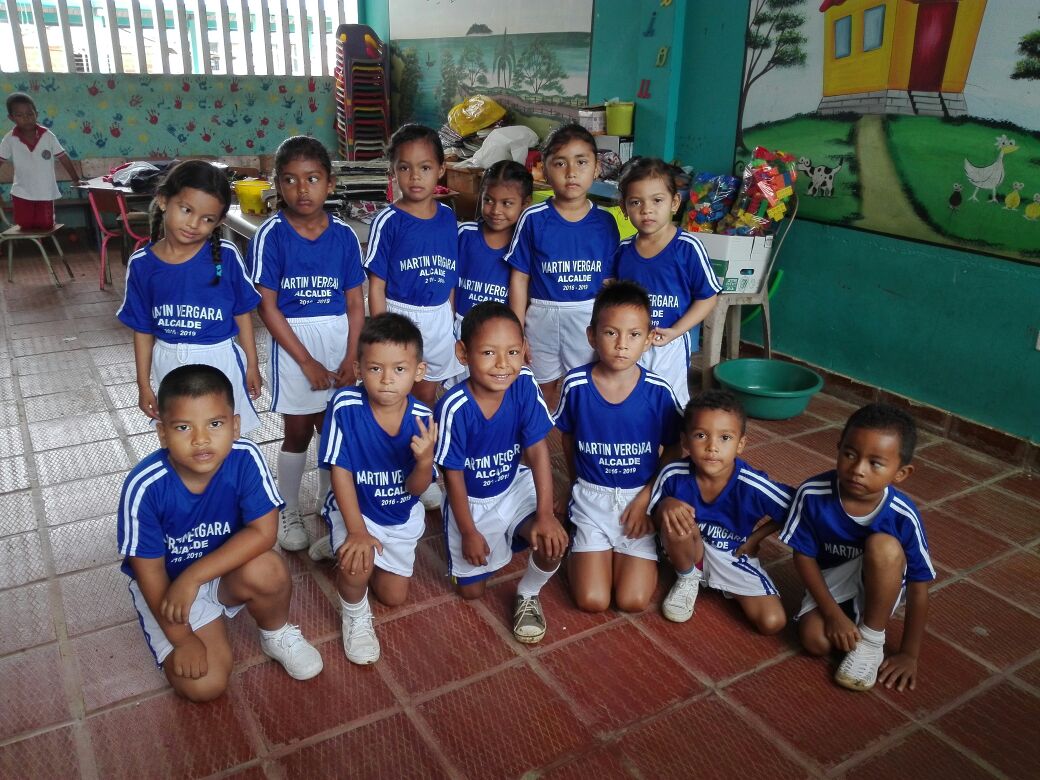 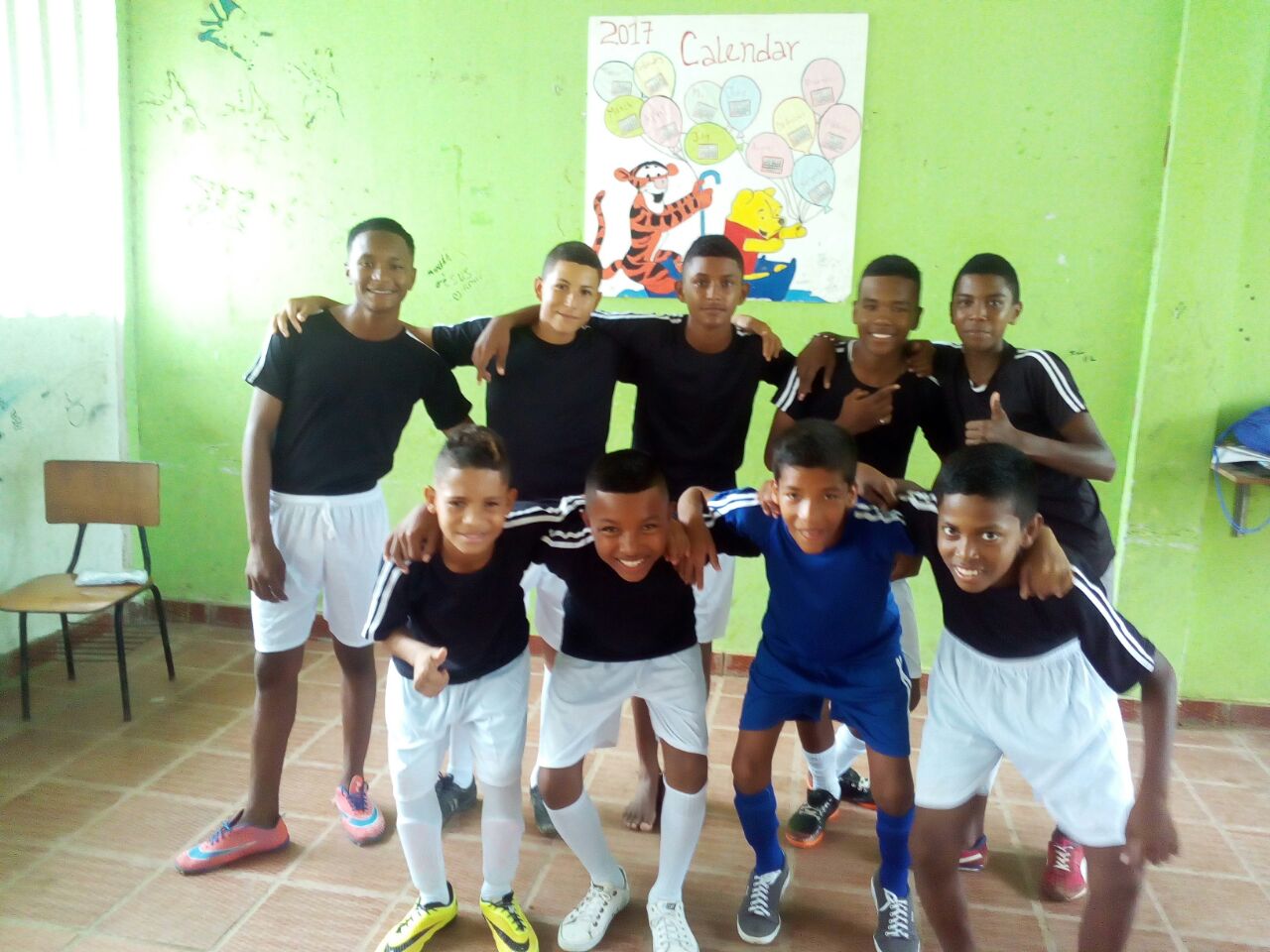 GRADOS DE PREESCOLAR 2017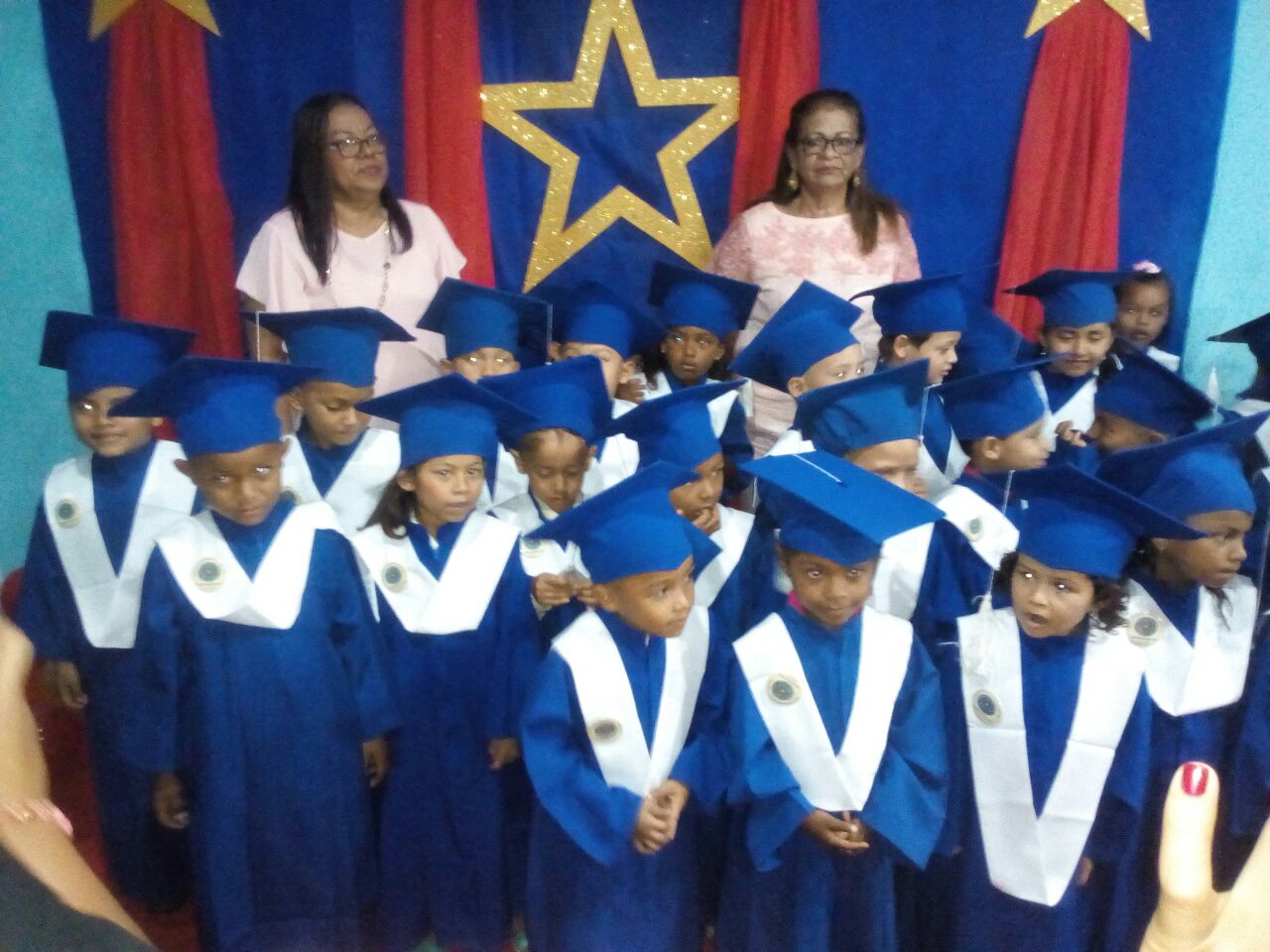 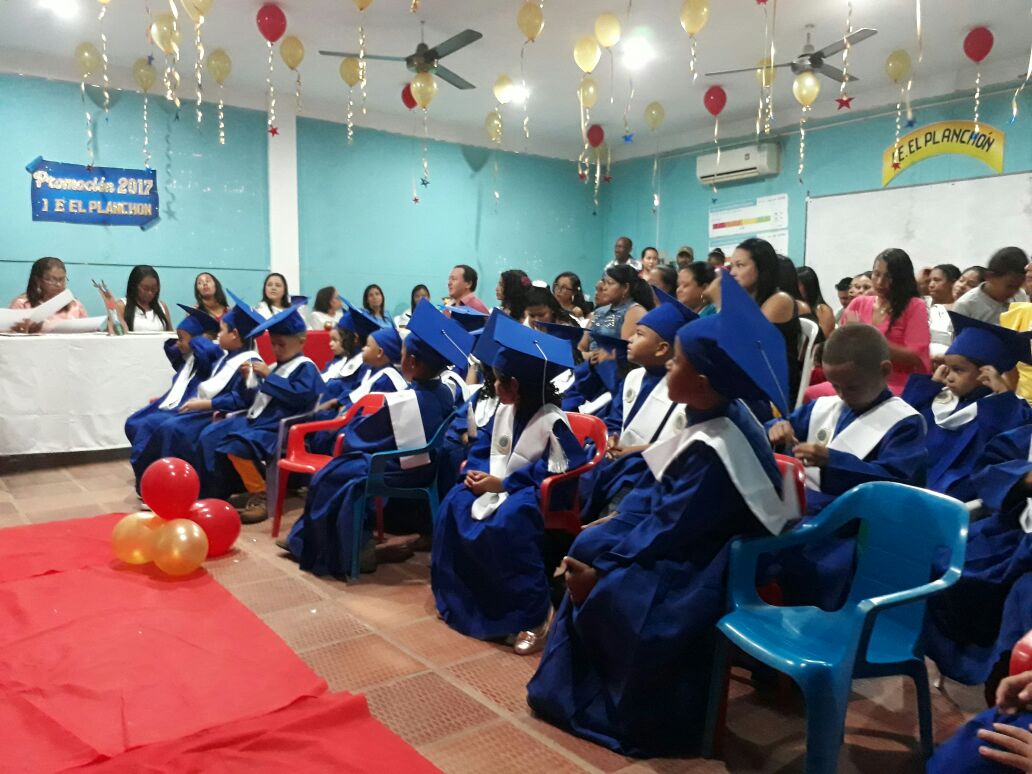 .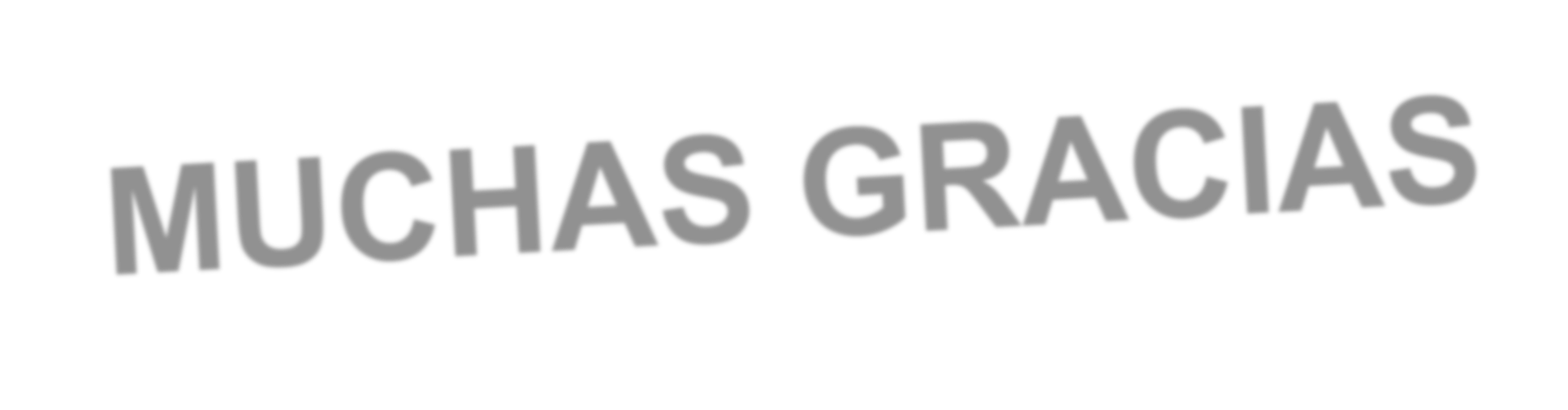 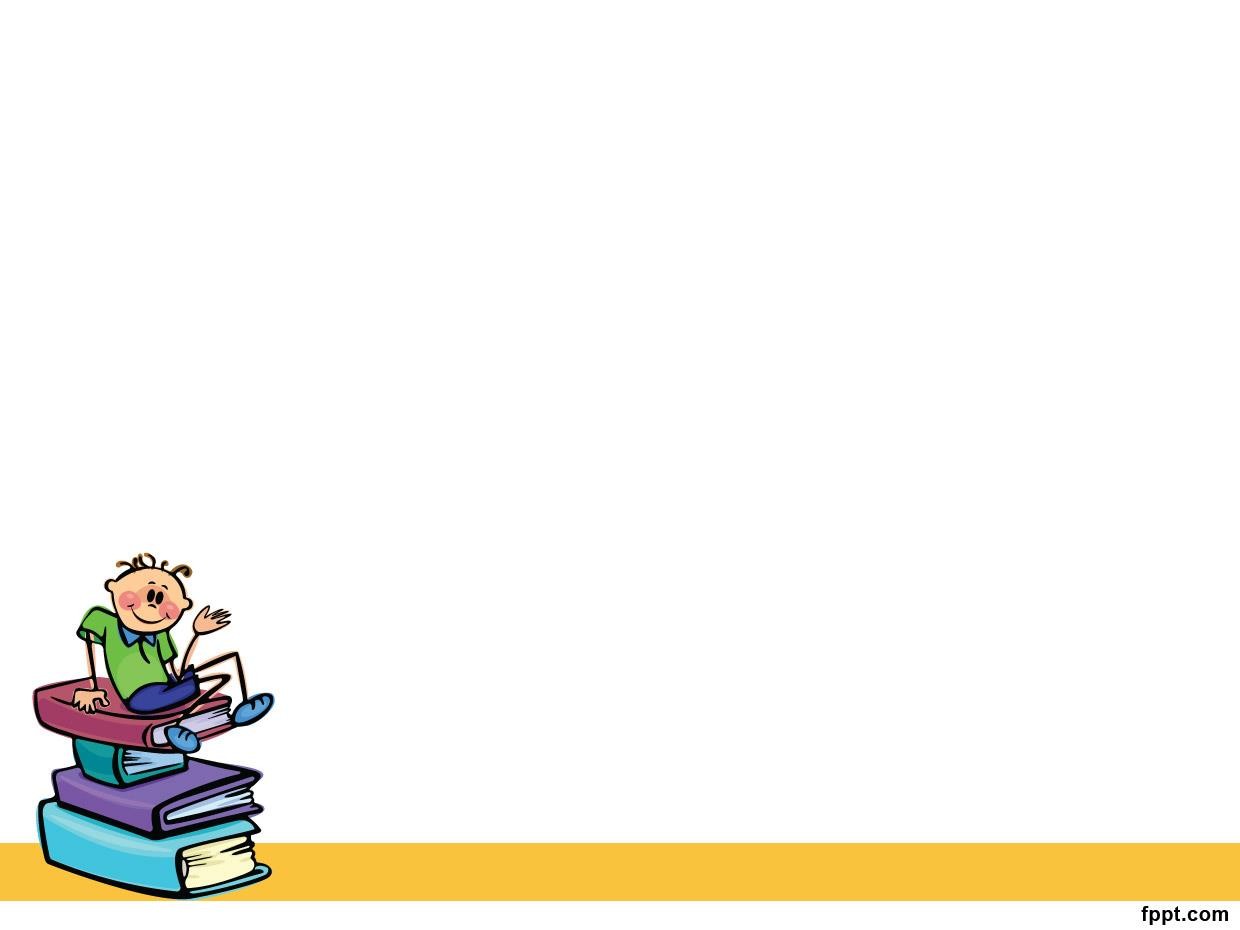 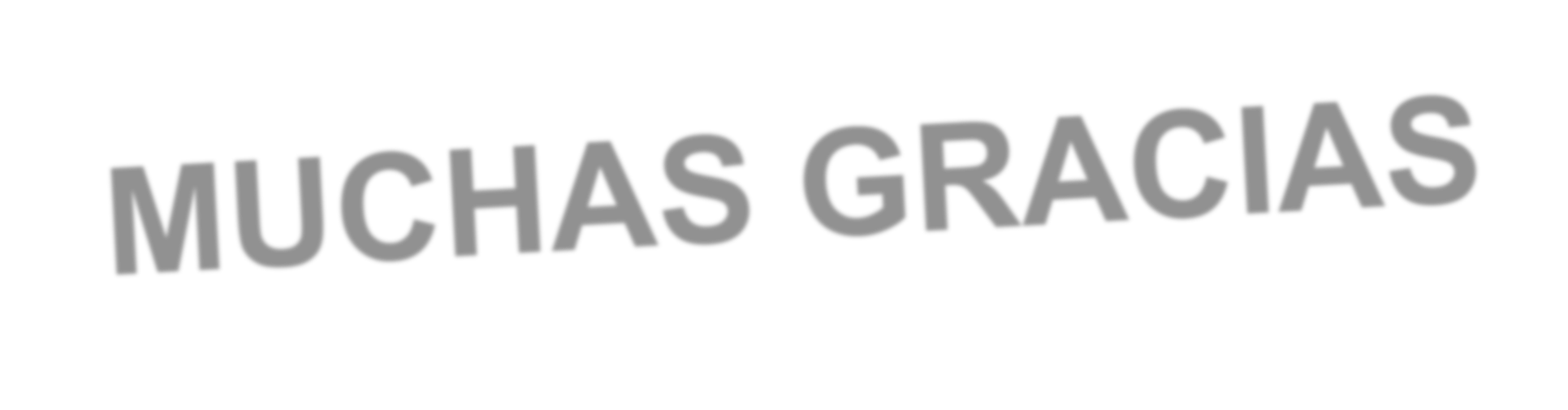 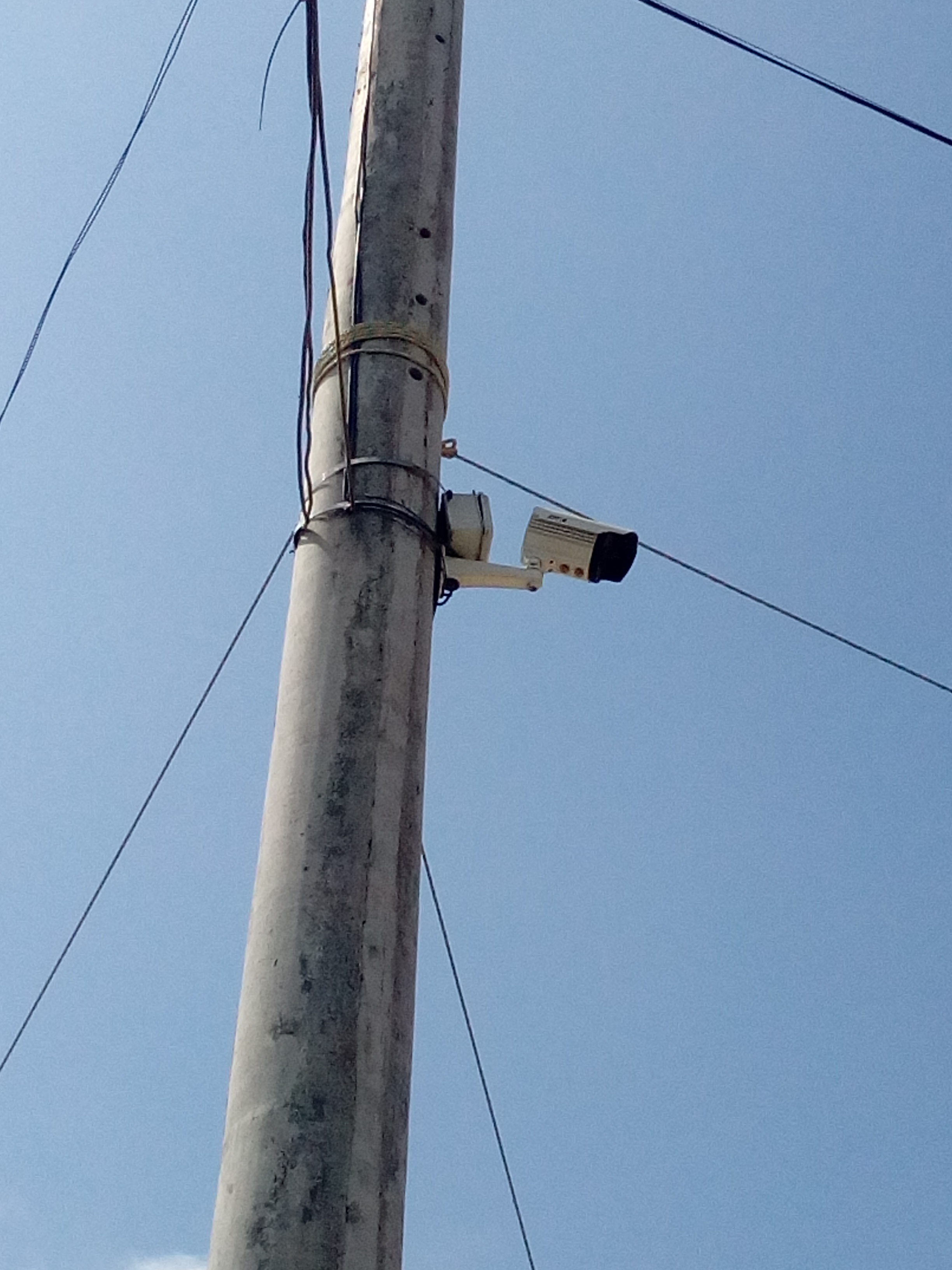 INVERSIONES EN SUMINISTROS EN GENERAL REPARACIONES, 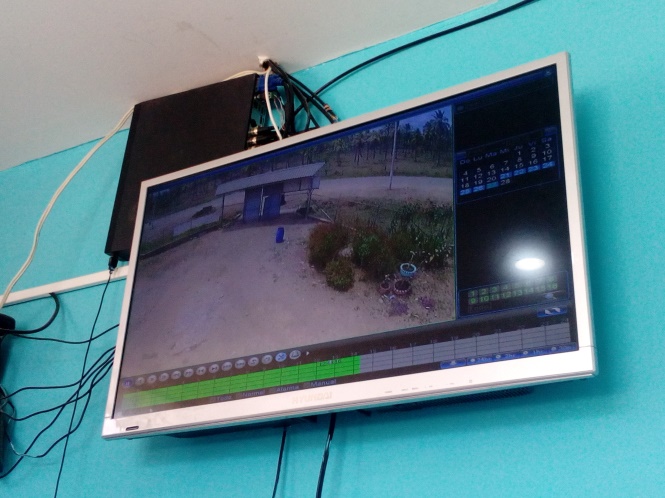 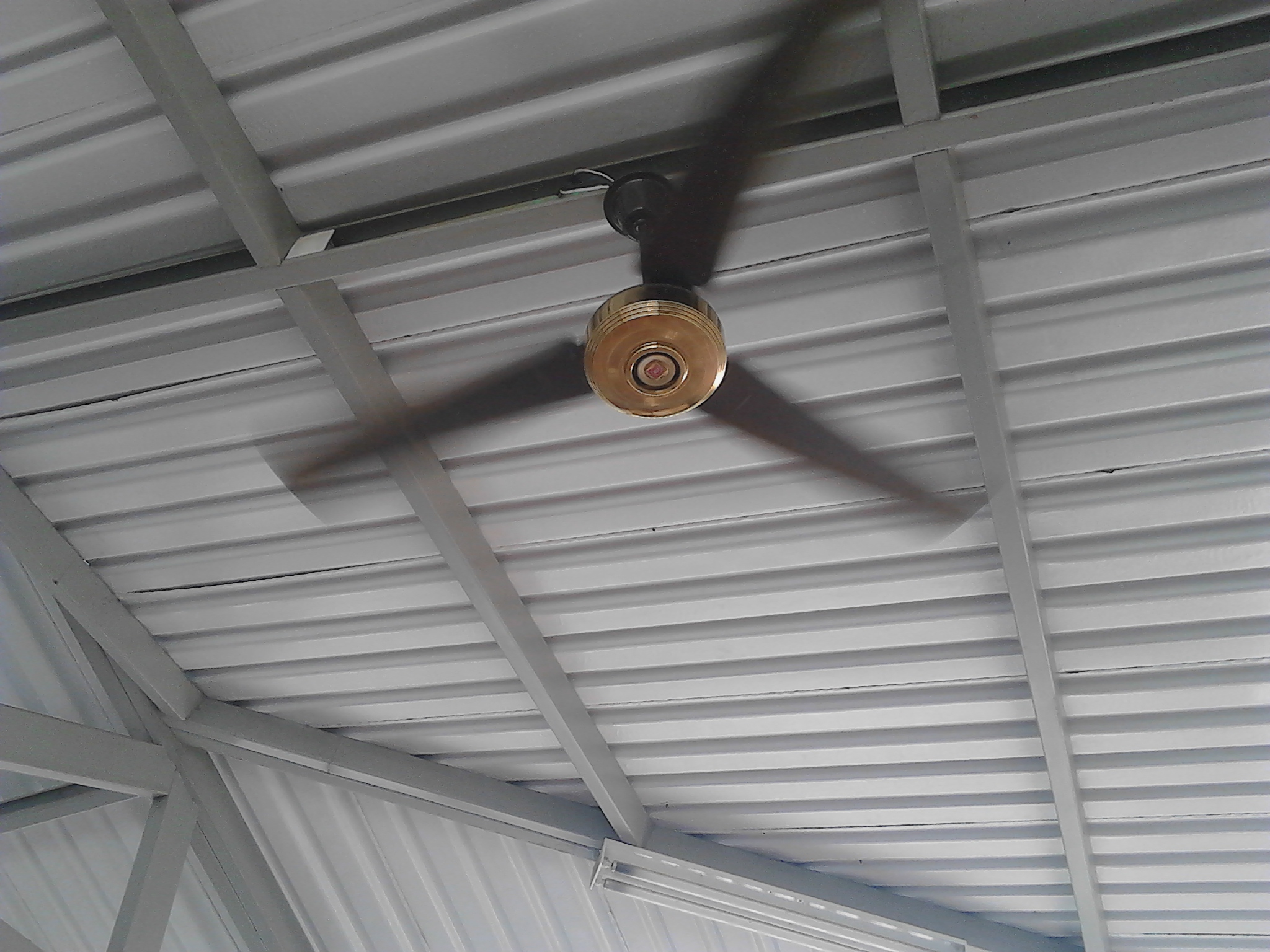 MANTENIMIENTOS Y COMPRA.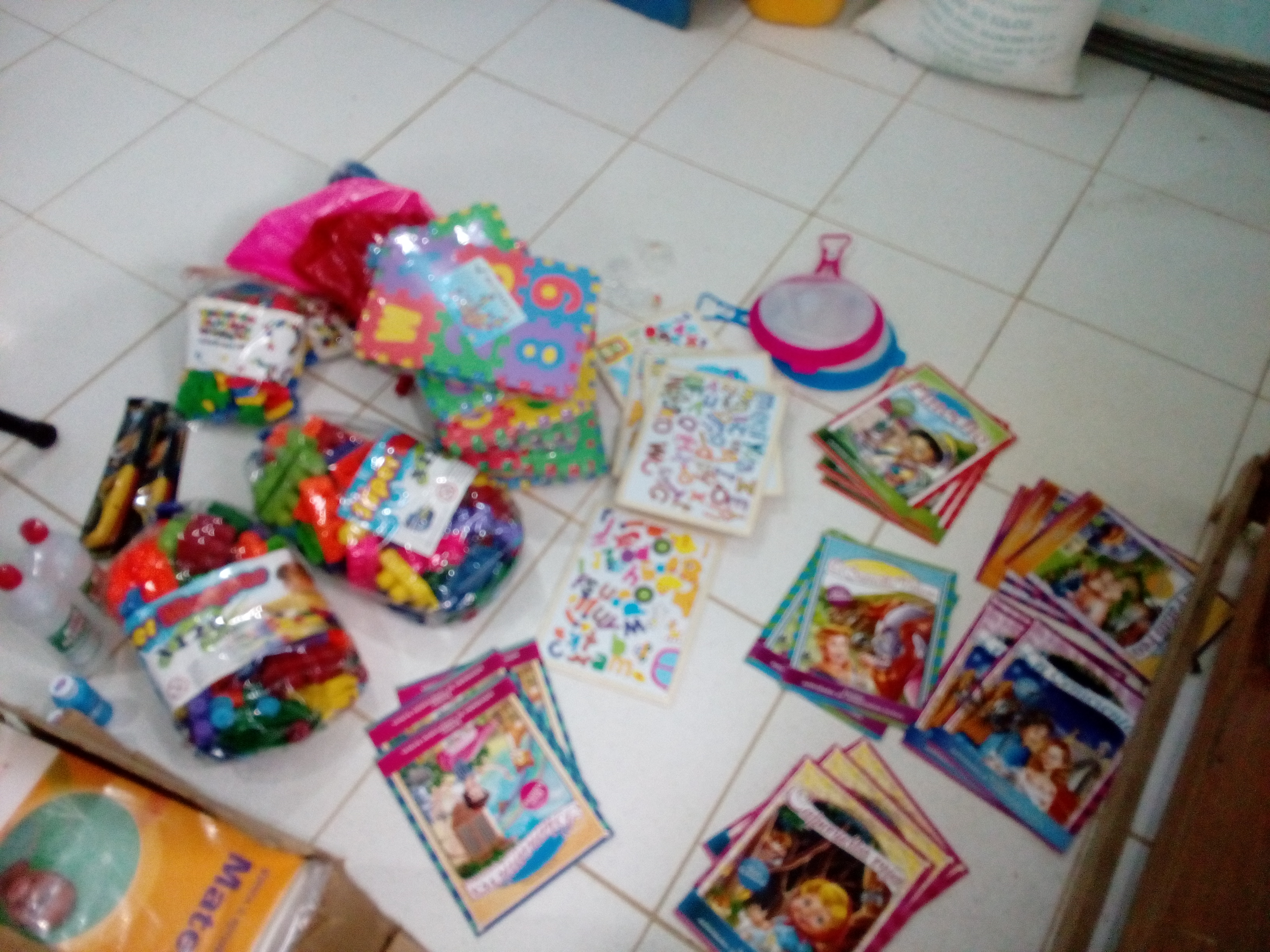 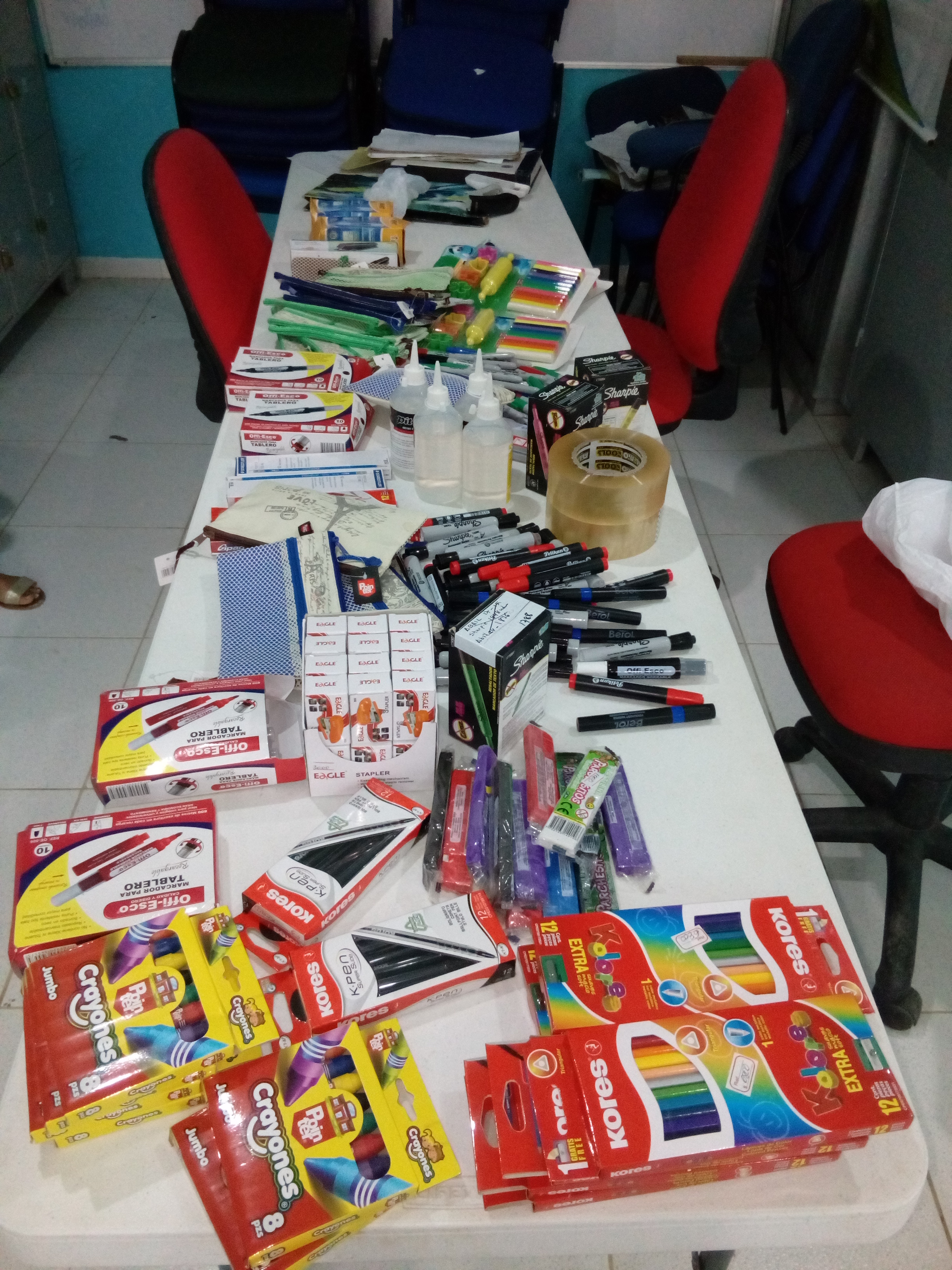 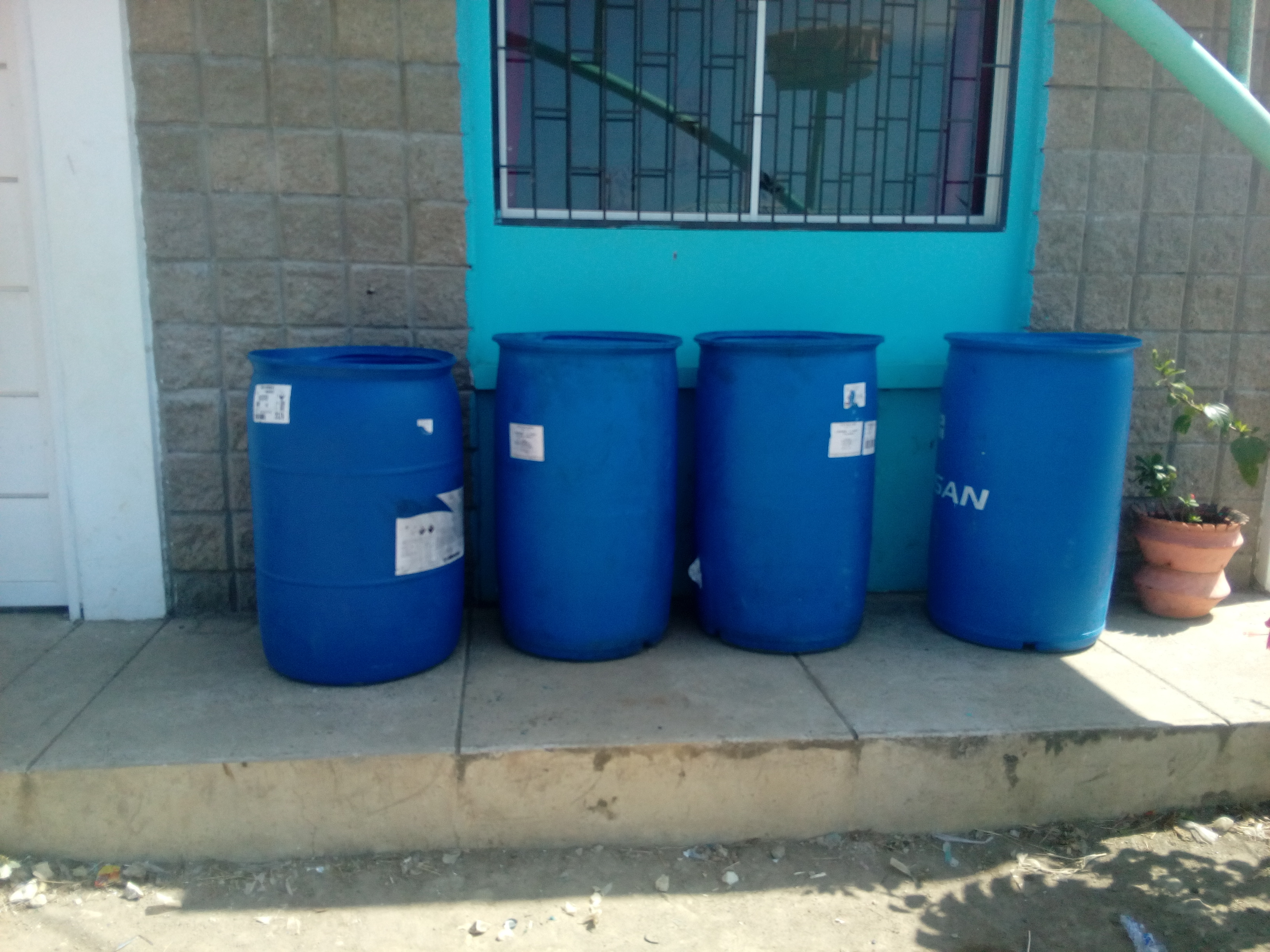 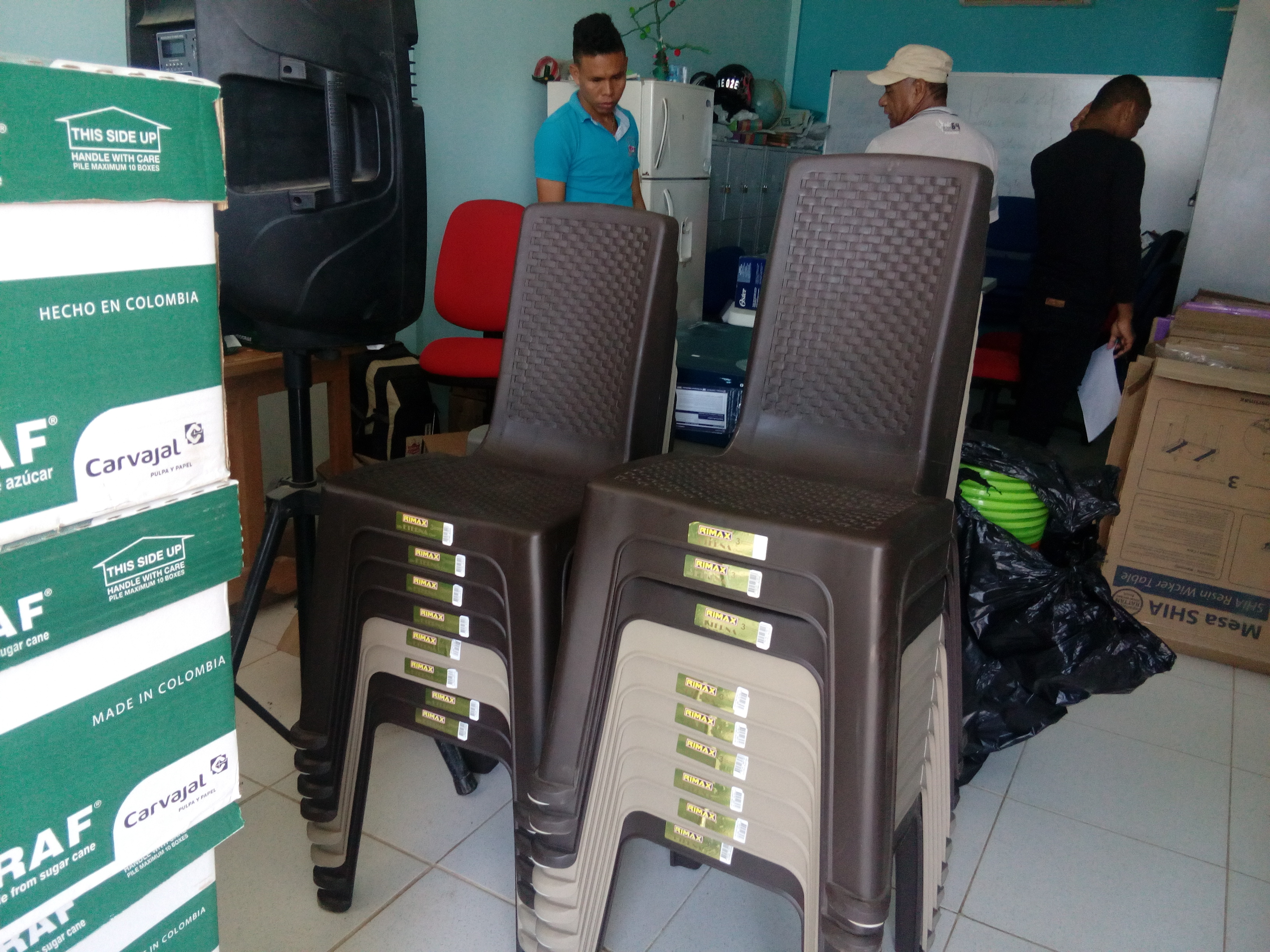 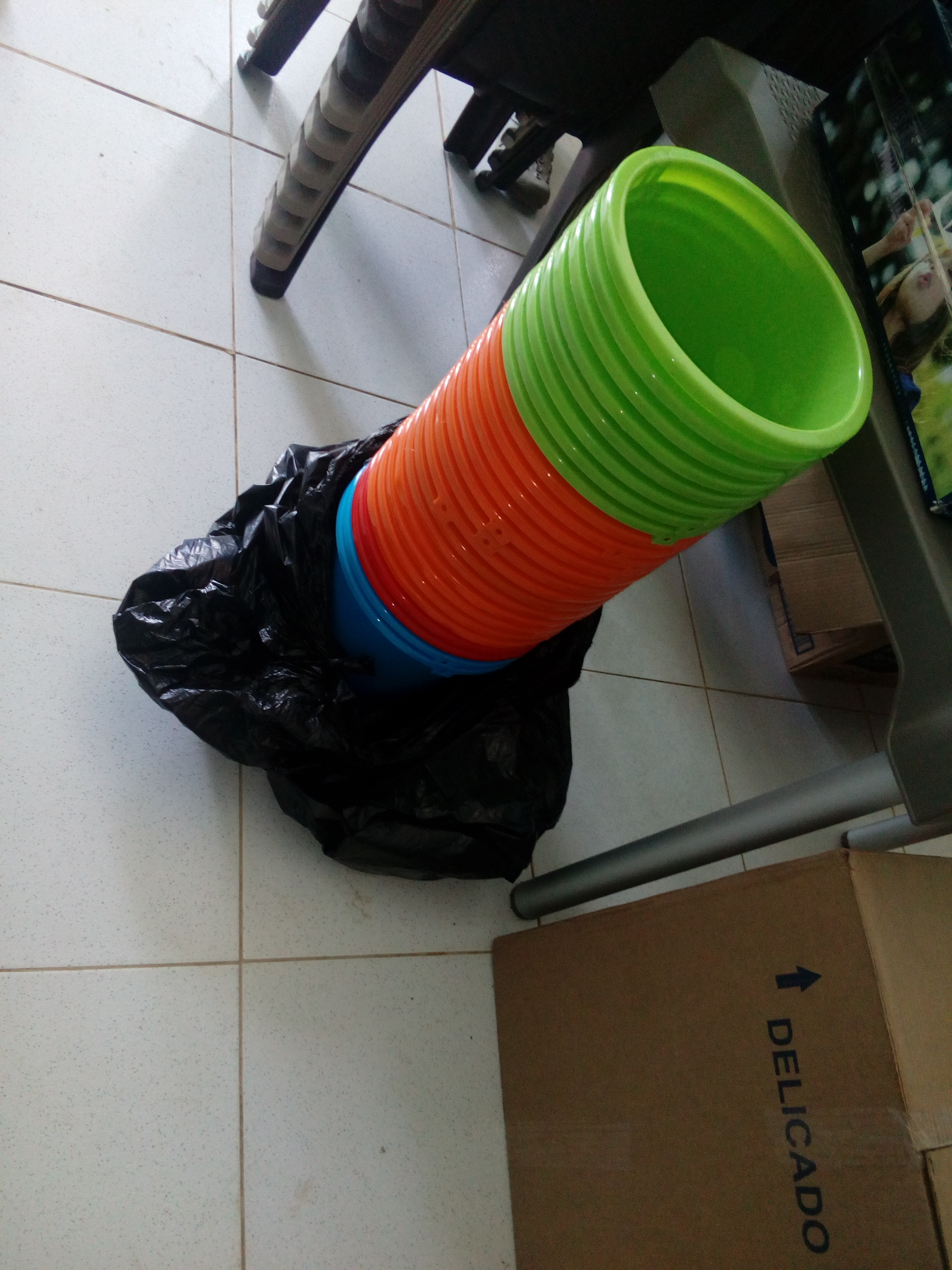 CARGONo. DE CARGOSRectora1Coordinador1Docentes21Administrativos0Porteros0PTA1SEDENo. DE ESTUDIANTESPrincipal493Sede El Palmar71TOTAL ESTUDIANTES564SECRETARÍA DE EDUCACIÓN DEPARTAMENTO DE CORDOBA -MUNICIPIO DE PUERTO ESCONDIDO - CÓRDOBA
CUADRO ESTADISTICO DE ALUMNOS MATRICULADOS AÑO 2017 SECRETARÍA DE EDUCACIÓN DEPARTAMENTO DE CORDOBA -MUNICIPIO DE PUERTO ESCONDIDO - CÓRDOBA
CUADRO ESTADISTICO DE ALUMNOS MATRICULADOS AÑO 2017 SECRETARÍA DE EDUCACIÓN DEPARTAMENTO DE CORDOBA -MUNICIPIO DE PUERTO ESCONDIDO - CÓRDOBA
CUADRO ESTADISTICO DE ALUMNOS MATRICULADOS AÑO 2017 SECRETARÍA DE EDUCACIÓN DEPARTAMENTO DE CORDOBA -MUNICIPIO DE PUERTO ESCONDIDO - CÓRDOBA
CUADRO ESTADISTICO DE ALUMNOS MATRICULADOS AÑO 2017 SECRETARÍA DE EDUCACIÓN DEPARTAMENTO DE CORDOBA -MUNICIPIO DE PUERTO ESCONDIDO - CÓRDOBA
CUADRO ESTADISTICO DE ALUMNOS MATRICULADOS AÑO 2017 SECRETARÍA DE EDUCACIÓN DEPARTAMENTO DE CORDOBA -MUNICIPIO DE PUERTO ESCONDIDO - CÓRDOBA
CUADRO ESTADISTICO DE ALUMNOS MATRICULADOS AÑO 2017 SECRETARÍA DE EDUCACIÓN DEPARTAMENTO DE CORDOBA -MUNICIPIO DE PUERTO ESCONDIDO - CÓRDOBA
CUADRO ESTADISTICO DE ALUMNOS MATRICULADOS AÑO 2017 ESTABLECIMIENTO EDUCATIVO:EL PLANCHONDANE: 223574000334DANE: 223574000334Naudeth Miguel González EnsunchoNaudeth Miguel González EnsunchoPATRICIA ALFARO PAEZ NEGRETHE. CC. 50.904.379  MonteríaPATRICIA ALFARO PAEZ NEGRETHE. CC. 50.904.379  MonteríaPATRICIA ALFARO PAEZ NEGRETHE. CC. 50.904.379  MonteríaPATRICIA ALFARO PAEZ NEGRETHE. CC. 50.904.379  MonteríaPATRICIA ALFARO PAEZ NEGRETHE. CC. 50.904.379  MonteríaDirector de Núcleo EducativoDirector de Núcleo EducativoRECTORANIVELESMATRICULA INICIALMATRICULA FINALAPROBADOSREPROBADOSDESERTORESTRANSFERIDOSPREESCOLAR354340030BASICA PRIMARIA24033129320126BÁSICA SECUNDARIA22220315529145MEDIA ACADÉMICA 676661311GRAN TOTAL564643549523012Firma del Rector o DirectorFirma del Rector o DirectorFecha de diligenciamiento: Diciembre  de 2017Fecha de diligenciamiento: Diciembre  de 2017Fecha de diligenciamiento: Diciembre  de 2017Fecha de diligenciamiento: Diciembre  de 2017ENFASIS DE POLITICA EDUCATIVANOMBRE DEL INDICADORRESULTADOCierre de BrechasPorcentaje de alumnos con necesidades educativas especiales Escolarizados6,20%Cierre de BrechasTasa de deserción5.31%Cierre de BrechasPorcentaje de educadores participando en el plan de formación TIC`s95%Cierre de BrechasPorcentaje de padres de familia que participan en actividades programadas por el establecimiento educativo.77%Porcentaje de estudiantes beneficiados con gratuidad educativa:100%ENFASIS DE POLITICA EDUCATIVANOMBRE DEL INDICADORRESULTADOInnovación yPertinenciaNúmero de estudiantes promedio por Computador10Innovación yPertinenciaPorcentaje de matrícula con acceso a Internet40%ENFASIS DE POLITICA EDUCATIVANOMBRE DEL INDICADORRESULTADOModelo de GestiónPorcentaje de ejecución de los recursos de los Fondos de Servicios Educativos100%Modelo de GestiónPorcentaje de cumplimiento del Plan de Mejoramiento Institucional80%RUBRO PTAL  DENOMINACION  PRESUPUESTO DE INGRESOS DEFINITIVO  PRESUPUESTO DE INGRESOS EJECUTADOS   SALDO POR RECAUDAR A DICIEMBRE 31 DE  2.017  020390  Otros ingresos no tributarios                               -                                        -                                     -    020402  Sistema general de participacion para educacion           52.983.116,00                   52.983.116,00                                   -    021301  Disponibilidad inicial                  65.323,50                          65.323,50                                   -    Totales           53.048.439,50                   53.048.439,50                                   -    RUBRO PTAL  PRESUPUESTO DE GASTOS DEFINITIVO  PRESUPUESTO DE GASTOS DEFINITIVO  PRESUPUESTO DE GASTOS EJECUTADOS   SALDO POR EJECUTAR A DICIEMBRE 31 DE  2.017  032008  servicios personales indirectos- honorarios             4.180.000,00                     4.180.000,00                                   -    032103  adquisición de bienes y servicios- compra de equipo             4.650.000,00                     4.648.800,00                        1.200,00  032104  adquisición de bienes y servicios- enseres y equipo de oficina             7.114.000,00                     7.113.850,00                           150,00  032106  adquisición de bienes y servicios- materiales y suministros           14.145.323,50                   14.142.623,00                        2.700,50  032107  adquisición de bienes y servicios- mantenimiento             8.100.000,00                     8.057.343,60                      42.656,40  032109  adquisición de bienes y servicios- Impresos y publicaciones             4.560.000,00                     4.556.953,00                        3.047,00  032111  adquisición de bienes y servicios- seguros             2.975.116,00                     2.923.496,00                      51.620,00  032124  adquisición de bienes y servicios- gastos financieros                300.000,00                        210.731,00                      89.269,00  032190  adquisición de bienes y servicios- otros gastos por adquisición de bienes             6.256.000,00                     6.254.040,00                        1.960,00  032191  adquisición de bienes y servicios- otros gastos por adquisicion de servicios                768.000,00                        768.000,00                                   -    Totales           53.048.439,50                   52.855.836,60                    192.602,90 ENTIDAD: INSTITUCION EDUCATIVA EL PLANCHONENTIDAD: INSTITUCION EDUCATIVA EL PLANCHONENTIDAD: INSTITUCION EDUCATIVA EL PLANCHONENTIDAD: INSTITUCION EDUCATIVA EL PLANCHONENTIDAD: INSTITUCION EDUCATIVA EL PLANCHONENTIDAD: INSTITUCION EDUCATIVA EL PLANCHONENTIDAD: INSTITUCION EDUCATIVA EL PLANCHONENTIDAD: INSTITUCION EDUCATIVA EL PLANCHONNIT: 812007594-0NIT: 812007594-0NIT: 812007594-0NIT: 812007594-0NIT: 812007594-0NIT: 812007594-0NIT: 812007594-0NIT: 812007594-0IDENTIFICACIÓN PRESUPUESTALFLUJO  DE INGRESOSFLUJO  DE INGRESOSFLUJO  DE INGRESOSFLUJO  DE INGRESOSFLUJO  DE INGRESOSFLUJO  DE INGRESOSFLUJO  DE INGRESOSFLUJO  DE INGRESOSIDENTIFICACIÓN PRESUPUESTALCONCEPTO F/C APROBADOADICIONESREDUCCIONESF/C DEFINITIVO F/C RECAUDO EFECTIVO % F/C  POR RECAUDAR % F/C  POR RECAUDARF/C  POR RECAUDARF/C  POR RECAUDARF/C  POR RECAUDARF/C  POR RECAUDARF/C  POR RECAUDARF/C  POR RECAUDARF/C  POR RECAUDARF/C  POR RECAUDARINGRESOSTributarios                                  -                                    -                                    -                           -                        -   0%0%                         -                            -                            -                            -                            -                            -                            -                            -   No Tributarios                                  -                                    -                                    -                           -                        -   0%0%                         -                            -                            -                            -                            -                            -                            -                            -   0204Transferencias                        -   020402Sistema general de participacion para educacion                   54.000.000                      1.016.884          52.983.116        52.983.116 0%0%                         -                            -                            -                            -                            -                            -                            -                            -   020490Otras transferencias                                 -                           -                        -   Fondos Especiales                                 -                                    -                                    -                           -                        -   0%0%                         -                            -                            -                            -                            -                            -                            -                            -   0207Recursos de Capital                         -   020740superavit fiscal                          65.324                                  -                   65.324               65.324 0%0%                         -                            -                            -                            -                            -                            -                            -                            -   TOTAL DE INGRESOS DEL PERIODO                   54.000.000                           65.324                                  -            53.048.440        53.048.440 0%0%                         -                            -                            -                            -                            -                            -                            -                            -   Cuentas por cobrar                                 -                                    -                                    -                           -                        -   TOTAL INGRESOS                    54.000.000                           65.324          53.048.440        53.048.440 FLUJO DE GASTOSFLUJO DE GASTOSFLUJO DE GASTOSFLUJO DE GASTOSFLUJO DE GASTOSFLUJO DE GASTOSFLUJO DE GASTOSFLUJO DE GASTOSGASTOS - PAGOSF/C APROBADOADICIONESREDUCCIONESF/C DEFINITIVOF/C SITUADOPAGOSPAGOSCUENTAS POR PAGARCUENTAS POR PAGARCUENTAS POR PAGARCUENTAS POR PAGARCUENTAS POR PAGARCUENTAS POR PAGARCUENTAS POR PAGARCUENTAS POR PAGARPagos De Funcionamiento032000GASTOS DE PERSONAL APROBADOS032008SERVICIOS PERSONALES INDIRECTOS- HONORARIOS                     4.000.000                         180.000            4.180.000          4.180.000              4.180.000              4.180.000                          -                            -                            -                            -                            -                            -                            -                            -   032100GASTOS GENERALES  APROBADOS                        -                            -                            -                            -                            -                            -                            -                            -                            -   032104 ADQUISICION DE BIENES Y SERVICIOS - ENSERES Y EQUIPO DE OFICINA                      7.000.000                         114.000            7.114.000          7.113.850              7.113.850              7.113.850                          -                            -                            -                            -                            -                            -                            -                            -   032103 ADQUISICION DE BIENES Y SERVICIOS - COMPRA DE EQUIPO                      5.500.000                       -850.000            4.650.000          4.648.800              4.648.800              4.648.800                          -                            -                            -                            -                            -                            -                            -                            -   032106 ADQUISICION DE BIENES Y SERVICIOS - MATERIALES Y SUMINISTRO                    14.000.000                         145.324          14.145.324        14.142.623            14.142.623            14.142.623                          -                            -                            -                            -                            -                            -                            -                            -   032107 ADQUISICION DE BIENES Y SERVICIOS - MANTENIMIENTO                      8.900.000                       -800.000            8.100.000          8.057.344              8.057.344              8.057.344                          -                            -                            -                            -                            -                            -                            -                            -   032110 ADQUISICION DE BIENES Y SERVICIOS - SERVICIOS PUBLICOS                      1.000.000                      1.000.000                         -   032109 ADQUISICION DE BIENES Y SERVICIOS - IMP,PUB,SUS Y AFILIACIACIONES                      3.000.000                      1.560.000            4.560.000          4.556.953              4.556.953              4.556.953                          -                            -                            -                            -                            -                            -                            -                            -   032111 ADQUISICION DE BIENES Y SERVICIOS - SEGUROS GENERALES                      3.800.000                       -808.000                           16.884            2.975.116          2.923.496              2.923.496              2.923.496                          -                            -                            -                            -                            -                            -                            -                            -   032113 ADQUISICION DE BIENES Y SERVICIOS - VIATICOS Y GASTOS DE VIAJE            500.000,00                       -500.000                         -   032190 ADQUISICION DE BIENES Y SERVICIOS - OTROS GASTOS POR ADQUISICION DE BIENES IMPLEMENTOS DEPORTIVOS         3.000.000,00                      3.256.000            6.256.000          6.254.040              6.254.040              6.254.040 032191 ADQUISICION DE BIENES Y SERVICIOS -  OTROS GASTOS POR ADQUISICION DE SERVICIOS EVENTOS CULTURALES         3.000.000,00                    -2.232.000               768.000             768.000                 768.000                 768.000 032124 ADQUISICION DE BIENES Y SERVICIOS - GASTOS FINANCIEROS            300.000,00               300.000             210.731                 210.731                 210.731 Pagos de inversion                                 -                                    -                                    -                           -                        -                            -                            -                            -                            -                            -                            -                            -                            -                            -                            -   TOTAL DESEMBOLSO                   54.000.000                           65.324                      1.016.884          53.048.440        52.855.837            52.855.837            52.855.837                          -                            -                            -                            -                            -                            -                            -                            -   Saldo Inicial                                 -   TOTALSALDO DISPONIBLE                   192.602,90 ENTIDAD: INSTITUCION EDUCATIVA EL PLANCHONENTIDAD: INSTITUCION EDUCATIVA EL PLANCHONVIGENCIA : 2017VIGENCIA : 2017NIT: 812007594-0FORMATO: EJECUCION PRESUPUESTAL DE INGRESOSFORMATO: EJECUCION PRESUPUESTAL DE INGRESOSFORMATO: EJECUCION PRESUPUESTAL DE INGRESOSRUBRO PRESUPUESTALRUBRO PRESUPUESTALRUBRO PRESUPUESTAL PRESUPUESTO INICIAL  MODIFICACIONESMODIFICACIONESPRESUPUESTO DEFINITIVO (1)TOTAL RECAUDOSTOTAL RECAUDOSSALDO POR RECAUDAR (4)% SALDO POR RECAUDAR 5= (4/1)CODIGOCODIGONOMBRE PRESUPUESTO INICIAL  MODIFICACIONESMODIFICACIONESPRESUPUESTO DEFINITIVO (1)TOTAL RECAUDOSTOTAL RECAUDOSSALDO POR RECAUDAR (4)% SALDO POR RECAUDAR 5= (4/1)GRUPOSUBGRUPONOMBRE PRESUPUESTO INICIAL  ADICIONREDUCCION  PRESUPUESTO DEFINITIVO (1)TOTAL RECAUDADO (2)PORCENTAJE 3= (2/1)SALDO POR RECAUDAR (4)% SALDO POR RECAUDAR 5= (4/1)0202PRESUPUESTO DE INGRESOS Y TESORERIA020204TRANSFERENCIAS Y APORTES APROBADOS02020402SISTEMA GENERAL DE PARTICIPACION PARA EDUCACION          54.000.000         1.016.884           52.983.116             52.983.116     100%                -       0%02020490OTRAS TRANSFERENCIAS                   -                           -                              -       020207RECURSOS  DE CAPITAL APROBADOS                    -                       -       02020740SUPERAVIT FISCAL           65.324                  65.324                    65.324     100%                -       0%TOTALTOTAL     54.000.000,00                65.324           53.048.440             53.048.440     ENTIDAD: INSTITUCION EDUCATIVA EL PLANCHÓNFORMATO: EJECUCION DEL PRESUPUESTO DE GASTOS E INVERSIONESENTIDAD: INSTITUCION EDUCATIVA EL PLANCHÓNFORMATO: EJECUCION DEL PRESUPUESTO DE GASTOS E INVERSIONESENTIDAD: INSTITUCION EDUCATIVA EL PLANCHÓNFORMATO: EJECUCION DEL PRESUPUESTO DE GASTOS E INVERSIONESENTIDAD: INSTITUCION EDUCATIVA EL PLANCHÓNFORMATO: EJECUCION DEL PRESUPUESTO DE GASTOS E INVERSIONESENTIDAD: INSTITUCION EDUCATIVA EL PLANCHÓNFORMATO: EJECUCION DEL PRESUPUESTO DE GASTOS E INVERSIONESENTIDAD: INSTITUCION EDUCATIVA EL PLANCHÓNFORMATO: EJECUCION DEL PRESUPUESTO DE GASTOS E INVERSIONESENTIDAD: INSTITUCION EDUCATIVA EL PLANCHÓNFORMATO: EJECUCION DEL PRESUPUESTO DE GASTOS E INVERSIONESENTIDAD: INSTITUCION EDUCATIVA EL PLANCHÓNFORMATO: EJECUCION DEL PRESUPUESTO DE GASTOS E INVERSIONESENTIDAD: INSTITUCION EDUCATIVA EL PLANCHÓNFORMATO: EJECUCION DEL PRESUPUESTO DE GASTOS E INVERSIONESENTIDAD: INSTITUCION EDUCATIVA EL PLANCHÓNFORMATO: EJECUCION DEL PRESUPUESTO DE GASTOS E INVERSIONESENTIDAD: INSTITUCION EDUCATIVA EL PLANCHÓNFORMATO: EJECUCION DEL PRESUPUESTO DE GASTOS E INVERSIONESENTIDAD: INSTITUCION EDUCATIVA EL PLANCHÓNFORMATO: EJECUCION DEL PRESUPUESTO DE GASTOS E INVERSIONESENTIDAD: INSTITUCION EDUCATIVA EL PLANCHÓNFORMATO: EJECUCION DEL PRESUPUESTO DE GASTOS E INVERSIONESENTIDAD: INSTITUCION EDUCATIVA EL PLANCHÓNFORMATO: EJECUCION DEL PRESUPUESTO DE GASTOS E INVERSIONESENTIDAD: INSTITUCION EDUCATIVA EL PLANCHÓNFORMATO: EJECUCION DEL PRESUPUESTO DE GASTOS E INVERSIONESINVERSIONESINVERSIONESINVERSIONESINVERSIONESINVERSIONESINVERSIONESINVERSIONESINVERSIONESINVERSIONESINVERSIONESRUBRO PRESUPUESTALRUBRO PRESUPUESTAL APROPIACION  APROPIACION  APROPIACION TRASLADOS TRASLADOS TRASLADOS TRASLADOS MODIFICACIONESMODIFICACIONESMODIFICACIONESMODIFICACIONESTOTAL COMPROMISOSTOTAL COMPROMISOSTOTAL COMPROMISOSTOTAL COMPROMISOSTOTAL COMPROMISOSSALDO X COMPROMETERSALDO X COMPROMETERSALDO X COMPROMETER% DE SALDOS POR COMPROMETER% DE SALDOS POR COMPROMETEROBLIGACIONESOBLIGACIONESTOTAL COMPROMISOS PAGADOSTOTAL COMPROMISOS PAGADOS%  DE COMPROMISOS PAGADOS%  DE COMPROMISOS PAGADOSCOMPROMISOS POR PAGARCOMPROMISOS POR PAGARCODIGO CODIGO NOMBRENOMBRE INICIAL  CREDITOS CREDITOS CREDITOSCONTRACREDITOSADICIONADICIONREDUCCIONREDUCCIONDEFINITIVOCOMPROMETIDOCOMPROMETIDOCOMPROMETIDO% COMPROMETIDOSALDO X COMPROMETERSALDO X COMPROMETERSALDO X COMPROMETER% DE SALDOS POR COMPROMETER% DE SALDOS POR COMPROMETEROBLIGACIONESOBLIGACIONESTOTAL COMPROMISOS PAGADOSTOTAL COMPROMISOS PAGADOS%  DE COMPROMISOS PAGADOS%  DE COMPROMISOS PAGADOSCOMPROMISOS POR PAGARCOMPROMISOS POR PAGARGRUPOSUBGRUPONOMBRENOMBRE INICIAL  CREDITOS CREDITOS CREDITOSCONTRACREDITOSADICIONADICIONREDUCCIONREDUCCIONSALDO X COMPROMETERSALDO X COMPROMETERSALDO X COMPROMETER% DE SALDOS POR COMPROMETER% DE SALDOS POR COMPROMETEROBLIGACIONESOBLIGACIONESTOTAL COMPROMISOS PAGADOSTOTAL COMPROMISOS PAGADOS%  DE COMPROMISOS PAGADOS%  DE COMPROMISOS PAGADOSCOMPROMISOS POR PAGARCOMPROMISOS POR PAGAR03032008SERVICIOS PERSONALES INDIRECTOS- HONORARIOSSERVICIOS PERSONALES INDIRECTOS- HONORARIOS                  4.000.000             180.000                 180.000                 180.000                   4.180.000             4.180.000             4.180.000             4.180.000 100,00%                     -                            -                            -                   4.180.000             4.180.000             4.180.000             4.180.000 100%100%03032104ADQUISICION DE BIENES Y SERVICIOS - ENSERES Y EQUIPO DE OFICINAADQUISICION DE BIENES Y SERVICIOS - ENSERES Y EQUIPO DE OFICINA                  7.000.000             114.000                 114.000                 114.000                   7.114.000             7.113.850             7.113.850             7.113.850 100,00%                  150                       150                       150     0%0%            7.113.850             7.113.850             7.113.850             7.113.850 100%100%              -                     -       03032103ADQUISICION DE BIENES Y SERVICIOS - COMPRA DE EQUIPOADQUISICION DE BIENES Y SERVICIOS - COMPRA DE EQUIPO                  5.500.000          3.150.000              3.150.000              3.150.000          4.000.000,00                   4.650.000             4.648.800             4.648.800             4.648.800 99,97%               1.200                    1.200                    1.200     0%0%            4.648.800             4.648.800             4.648.800             4.648.800 100%100%              -                     -       03032106ADQUISICION DE BIENES Y SERVICIOS - MATERIALES Y SUMINISTROADQUISICION DE BIENES Y SERVICIOS - MATERIALES Y SUMINISTRO                14.000.000               80.000                   80.000                   80.000              65.323,50              65.323,50                 14.145.324           14.142.623           14.142.623           14.142.623 99,98%               2.701                    2.701                    2.701     0%0%          14.142.623           14.142.623           14.142.623           14.142.623 100%100%              -                     -       03032107ADQUISICION DE BIENES Y SERVICIOS - MANTENIMIENTOADQUISICION DE BIENES Y SERVICIOS - MANTENIMIENTO                  8.900.000         800.000,00                   8.100.000             8.057.344             8.057.344             8.057.344 99,47%             42.656                  42.656                  42.656     1%1%            8.057.344             8.057.344             8.057.344             8.057.344 100%100%              -                     -       03032110ADQUISICION DE BIENES Y SERVICIOS - SERVICIOS PUBLICOSADQUISICION DE BIENES Y SERVICIOS - SERVICIOS PUBLICOS                  1.000.000      1.000.000          1.000.000                                -   0,00%                     -                            -                            -       0%0%0%0%              -                     -       03032109ADQUISICION DE BIENES Y SERVICIOS - IMP,PUB,SUS Y AFILIACIACIONESADQUISICION DE BIENES Y SERVICIOS - IMP,PUB,SUS Y AFILIACIACIONES                  3.000.000          1.560.000              1.560.000              1.560.000                   4.560.000             4.556.953             4.556.953             4.556.953 99,93%               3.047                    3.047                    3.047     0%0%            4.556.953             4.556.953             4.556.953             4.556.953 100%100%              -                     -       03032111ADQUISICION DE BIENES Y SERVICIOS - SEGUROS GENERALESADQUISICION DE BIENES Y SERVICIOS - SEGUROS GENERALES                  3.800.000         808.000,00               16.884               16.884                   2.975.116             2.923.496             2.923.496             2.923.496 98,26%             51.620                  51.620                  51.620     0%0%            2.923.496             2.923.496             2.923.496             2.923.496 100%100%              -                     -       03032113ADQUISICION DE BIENES Y SERVICIOS - VIATICOS Y GASTOS DE VIAJEADQUISICION DE BIENES Y SERVICIOS - VIATICOS Y GASTOS DE VIAJE         500.000,00         500.000,00                                -   0,00%                     -                            -                            -       0%0%0%0%              -                     -       03032190ADQUISICION DE BIENES Y SERVICIOS - OTROS GASTOS POR ADQUISICION DE BIENES ADQUISICION DE BIENES Y SERVICIOS - OTROS GASTOS POR ADQUISICION DE BIENES       3.000.000,00          3.256.000              3.256.000              3.256.000                   6.256.000             6.254.040             6.254.040             6.254.040 99,97%               1.960                    1.960                    1.960     0%0%            6.254.040             6.254.040             6.254.040             6.254.040 100%100%              -                     -       03032191ADQUISICION DE BIENES Y SERVICIOS -  OTROS GASTOS POR ADQUISICION DE SERVICIOSADQUISICION DE BIENES Y SERVICIOS -  OTROS GASTOS POR ADQUISICION DE SERVICIOS      3.000.000,00      2.232.000,00                      768.000                768.000                768.000                768.000 100,00%                     -                            -                            -       0%0%               768.000                768.000                768.000                768.000 100%100%              -                     -       03032124ADQUISICION DE BIENES Y SERVICIOS - GASTOS FINANCIEROSADQUISICION DE BIENES Y SERVICIOS - GASTOS FINANCIEROS         300.000,00                  300.000                210.731                210.731                210.731 70,24%             89.269                  89.269                  89.269     0%0%               210.731                210.731                210.731                210.731 100%100%              -                     -                                  -                              -   TOTALTOTALTOTALTOTAL       54.000.000,00              8.340.000              8.340.000              8.340.000               8.340.000                   65.324                   65.324          1.016.884          1.016.884                 53.048.440           52.855.837           52.855.837           52.855.837            192.603                192.603                192.603           52.855.837           52.855.837           52.855.837           52.855.837     